ДОШКОЛЬНЫЕ ГРУППЫпри Муниципальном бюджетном общеобразовательном учреждении«Средняя школа № 10» аула Козет Тахтамукайского района Республики АдыгеяОсновнаяобразовательнаяпрограмма дошкольного образованияСОДЕРЖАТЕЛЬНЫЙ РАЗДЕЛКнига 5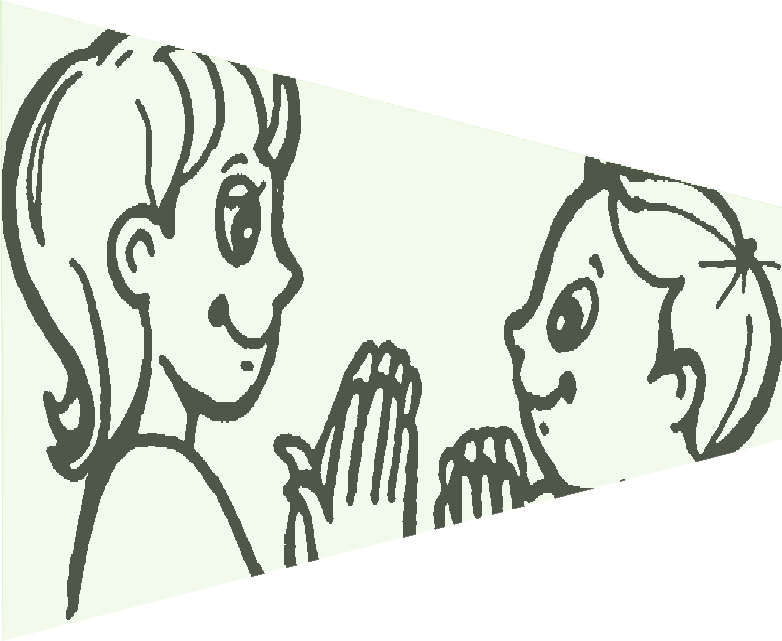 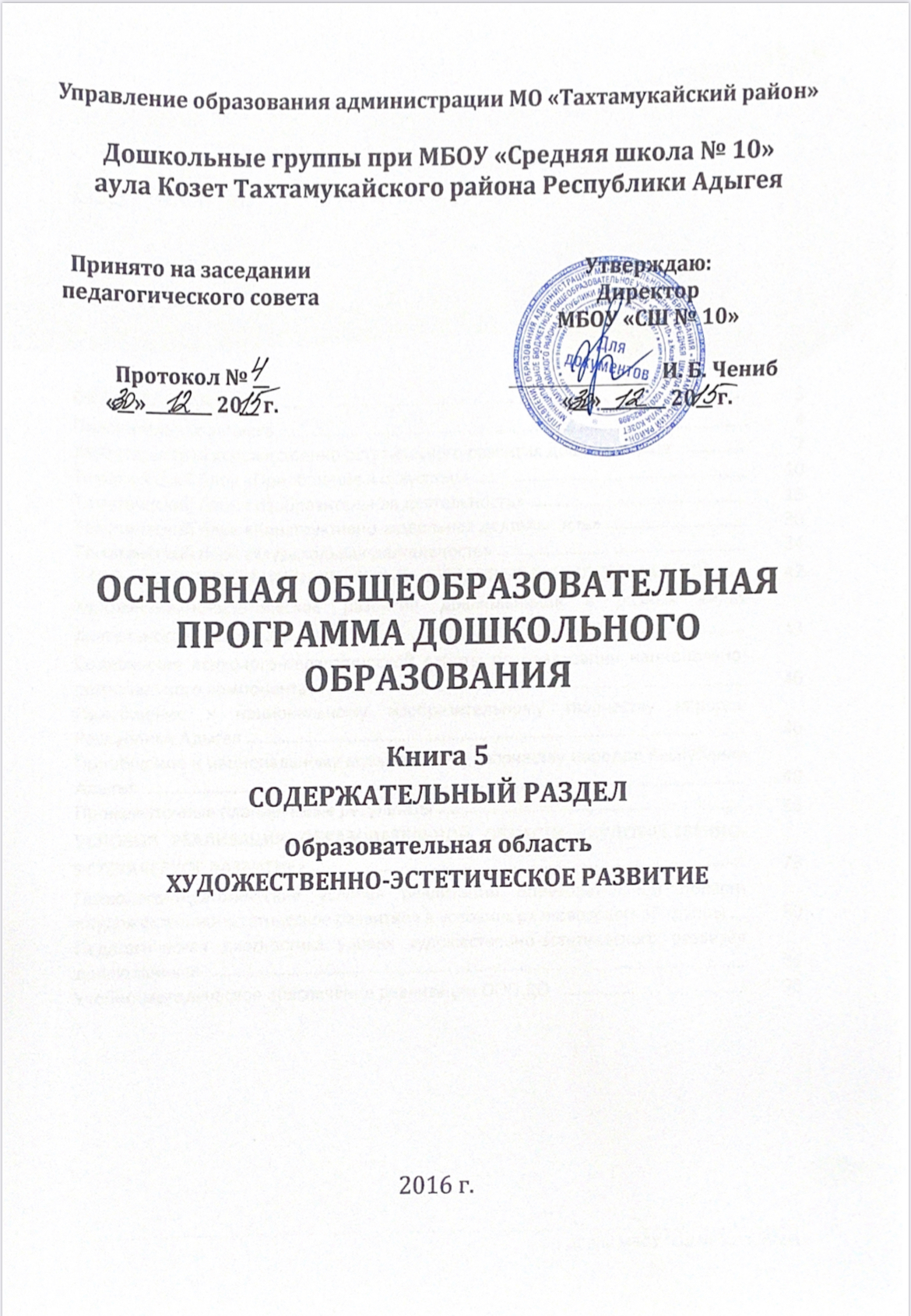 2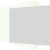 ОБЯЗАТЕЛЬНАЯ ЧАСТЬОсновной образовательной программы дошкольногообразования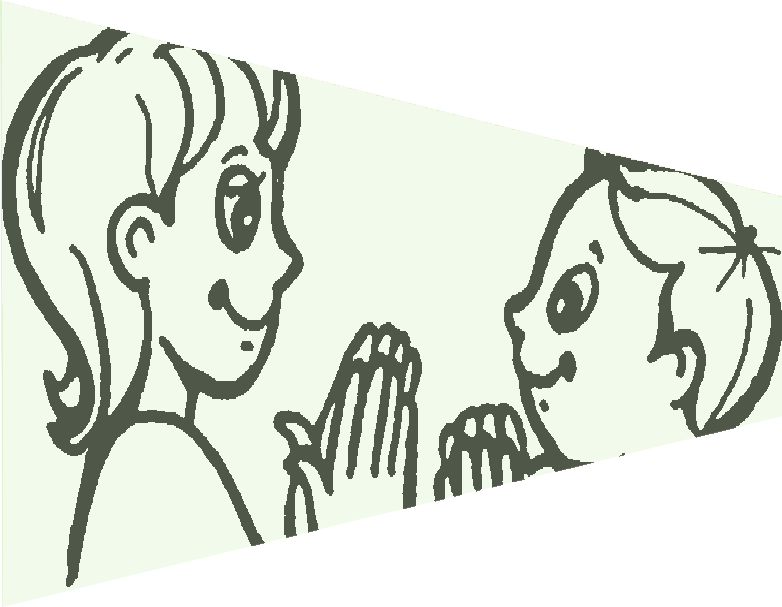 «Художественно-эстетическое развитие предполагает развитие предпо- сылок ценностно-смыслового восприятия и понимания произведений искусства (словесного, музыкального, изобразительного), мира природы; становление эстетического отношения к окружающему миру; формирование элементарных представлений о видах искусства; восприятие музыки, художественной литера- туры, фольклора; стимулирование сопереживания персонажам художествен- ных произведений; реализацию самостоятельной творческой деятельности де- тей (изобразительной, конструктивно-модельной, музыкальной и др.)».Основные цели и задачиФормирование интереса к эстетической стороне окружающей действи- тельности, эстетического отношения к предметам и явлениям окружающего мира, произведениям искусства.Воспитание интереса к художественно-творческой деятельности.Развитие эстетических чувств детей, художественного восприятия, образ- ных представлений, воображения, художественно-творческих способностей.Развитие детского художественного творчества, интереса к самостоя- тельной творческой деятельности (изобразительной, конструктивно- модельной, музыкальной и др.).Удовлетворение потребности детей в самовыражении.Приобщение к искусствуРазвитие эмоциональной восприимчивости, эмоционального отклика на литературные и музыкальные произведения, красоту окружающего мира, про- изведения искусства.Приобщение детей к народному и профессиональному искусству (сло- весному, музыкальному, изобразительному, театральному, к архитектуре) че- рез ознакомление с лучшими образцами отечественного и мирового искусства.Воспитание умения понимать содержание произведений искусства.	4ФГОС ДО. Пункт 2.6.Формирование элементарных представлений о видах и жанрах искусства, средствах выразительности в различных видах искусства.Изобразительная деятельностьРазвитие интереса к различным видам изобразительной деятельности. Совершенствование умений в рисовании, лепке, аппликации, приклад-ном творчестве.Воспитание эмоциональной отзывчивости при восприятии произведений изобразительного искусства.Воспитание желания и умения взаимодействовать со сверстниками при создании коллективных работ.Конструктивно-модельная деятельностьПриобщение к конструированию.Развитие интереса к конструктивной деятельности, знакомство с различ- ными видами конструкторов.Воспитание умения работать коллективно, объединять свои поделки в соответствии с общим замыслом, договариваться, кто какую часть работы будет выполнять.Музыкальная деятельностьПриобщение к музыкальному искусству.Развитие предпосылок ценностно-смыслового восприятия и понимания музыкального искусства.Формирование основ музыкальной культуры, ознакомление с элемен- тарными музыкальными понятиями, жанрами.Воспитание эмоциональной отзывчивости при восприятии музыкальных произведений.Развитие музыкальных способностей: поэтического и музыкального слу- ха, чувства ритма, музыкальной памяти.Формирование песенного, музыкального вкуса.Воспитание интереса к музыкально-художественной деятельности, со- вершенствование умений в этом виде деятельности.Развитие детского музыкально-художественного творчества, реализация самостоятельной творческой деятельности детей.Удовлетворение потребности в самовыражении.5Принципы реализации образовательной области«Художественно-эстетическое развитие»Принцип гуманного взаимодействия педагога и детей обеспечи- вает личностно ориентированный подход и ценностное отношение к ребёнку, культивирование его неповторимой индивидуальности, необходимости при- знания его субъектного опыта как индивидуальной основы личностного разви- тия. Данный принцип выражается в обретении ребёнком своего образа, твор- ческого начала, независимости индивидуальности от коллективного сознания, что позволяет заложить механизмы самореализации, саморазвития, самовос- питания, необходимые для становления самобытного личностного индивидуу- ма, диалогичного взаимодействия с людьми, природой, культурой.Принцип сотворчества (предметного процесса совместного поиска ис- тины) предполагает творческое взаимодействие воспитанников и педагога, воспитанников друг с другом. Поисковый характер деятельности порождает взаимодействие, не имеющее однозначного решения в исследовании пробле- мы. Совместная творческая деятельность приводит к изменениям в отношени- ях между педагогом и воспитанниками, способствует присвоению воспитанни- ками диалогического стиля общения.Принцип синкретизма обозначает соединение равноправных компо- нентов художественного творчества, подчинённых единой идейно- эстетической концепции.Принцип обучения в действии предполагает вовлечение детей в про- цесс общения с художественным творчеством на основе деятельности и позво- ляет ребёнку вместе с педагогом участвовать в активных творческих действиях.Принцип импровизационности обеспечивает формирование импро- визационного мышления, умения фантазировать, придумывать, комбиниро- вать знакомый материал.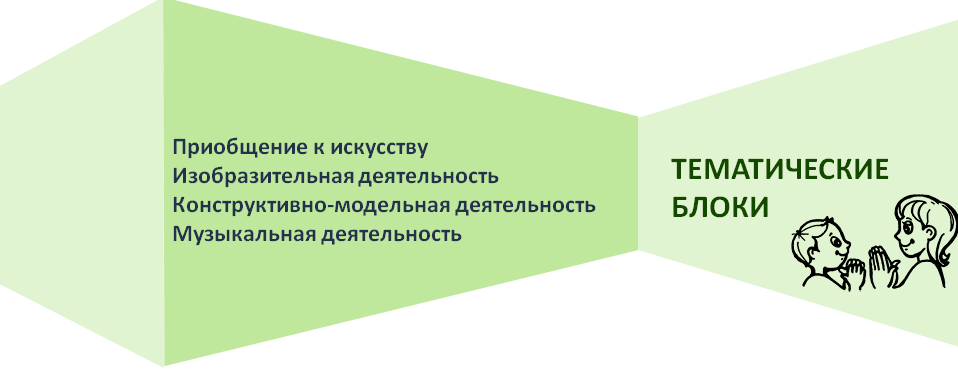 Эстетические свойства личности не являются врожденными, но начинают развиваться с самого раннего возраста в условиях социального окружения и ак- тивного педагогического руководства. В процессе эстетического развития про- исходит постепенное освоение детьми эстетической культуры, формирование эстетического восприятия, а также представлений, понятий, суждений, интере- сов, потребностей, чувств, художественной деятельности и творческих способ- ностей.Третий год жизниРазвитие детей раннего возраста – подготовительный этап к эстетическо- му освоению окружающего мира.Развивается подражание в различных видах простейшей художественной и игровой деятельности, появляется чувство удовлетворения не только от про- цесса деятельности, но и от достижения определенного результата.Развитие речи приводит к усвоению названий все большего количества эталонных признаков, эстетических качеств в процессе их сопоставления: кра- сивый – некрасивый, чистый – грязный, большой – маленький, веселый – груст- ный, красный – зеленый и т.д.Дети приобщаются к некоторым видам художественной деятельности (музыкальной, изобразительной, выразительному слову).Четвертый год жизниПроисходят дальнейшие изменения в эстетическом развитии ребенка. Повышается восприимчивость к художественным произведениям, к не-которым элементам их художественной формы, например к ритму, рифме, цвету. У детей становятся более разнообразными реакции и на содержание произведения в целом. Ребенок радуется изображению знакомых предметов, которые он узнал в произведениях искусства, но еще не образу. Мотив его7оценки при этом носит предметный или житейский характер. У детей активноразвивается подражание в простейших видах художественной и игровой дея- тельности, формируются новые интересы и потребности.В изобразительной деятельности дети от простейших действий с каран- дашом, глиной переходят к изображению, узнаванию, называнию, образному восприятию полученных форм.Ассоциативные образы, возникшие у детей по цвету, пятнам, линиям, форме, под влиянием обучения приобретают все преднамеренный характер изображения. Дети овладевают простейшими навыками не только в изобрази- тельной, но и в музыкальной деятельности, позволяющими им добиваться об- разности в изображаемом, самостоятельности и первоначального проявления творческой активности. Все это свидетельствует о наличии эстетического харак- тера художественной деятельности малышей.Пятый год жизниПроисходит существенное развитие детского восприятия, его точности и дифференциальности. Вместе с тем эстетическое восприятие продолжает ха- рактеризоваться фрагментарностью; оно тесно связано с личным опытом ре- бенка, его интересами.Дети способны:к элементарной эстетической оценке художественного образа,к осознанию некоторых эстетических средств,к постепенному проникновению во внутреннюю сущность изображае-мого.Дети замечают связь между содержанием произведения и его вырази-тельно-изобразительными средствами. У них возникает предпочтение кон- кретных произведений и определенных жанров, возникает стремление срав- нивать произведения, сопоставлять только что услышанное со знакомым и подходить к некоторым обобщениям.Дети хорошо отличают стихи от прозы, различают некоторые виды и жанры произведений литературного, музыкального и изобразительного твор- чества (сказку от рассказа, марш от пляски, колыбельную песню от плясовой и т.д.У них отчетливо проявляется стремление к творчеству, самостоятельному решению поставленной задачи в изобразительной, музыкальной, театрализо- ванной деятельности. Дети становятся способными сознательно добиваться выразительности образа в танце, в пении, в драматизации.Шестой – седьмой год жизниК концу старшего дошкольного возраста может более сосредоточенно слушать музыкальные и литературные произведения, рассматривать произве-дения изобразительного искусства, более глубоко их воспринимать, сопережи-	8вать, сочувствовать положительному, доброму и осуждать зло.У ребенка развивается музыкальный и поэтический слух. Он не только за- мечает выразительно-изобразительные средства в различных произведениях ис-кусства, но и умеет объяснить их необходимость в данном жанре, осознанно вос- принимая жанровое своеобразие различных видов искусства.У детей появляются устойчивые предпочтения к определенным жанрам музыкальных, литературных и изобразительных произведений.Активно развиваются художественно-творческие способности, дети сами придумывают загадки, сочиняют стихи, сказки, песни, пляски, создают апплика- ции, рисуют, лепят. У них появляется оценочное отношение к творческим прояв- лениям, как своих сверстников, так и со своим собственным.Постепенно формируется эмоциональная отзывчивость на выразитель- ные различные средства в их сочетании, на простейшие художественные обра- зы. Дети начинают не только видеть, но и осознавать первоначальные эстети- ческие качества в произведениях искусства. Они в состоянии заметить более тонкие различия, делать более тонкие сопоставления, найти выразительные слова.Дети запоминают поэтические образы из художественных различных произведений и используют их в своей речи.У них формируется интерес к красивому в окружающей жизни и в искусстве, к различным видам художественной и игровой деятельности. У детей наблюда- ется яркое выражение эмоциональной восприимчивости к поведению литера- турного героя, хотя скрытые мотивы его поведения детьми еще не осознаются. Продолжает развиваться художественное творчество, однако детские замыслы еще характеризуются недостаточной устойчивостью и отчетливостью.9ОСНОВНЫЕ ЦЕЛИ И ЗАДАЧИ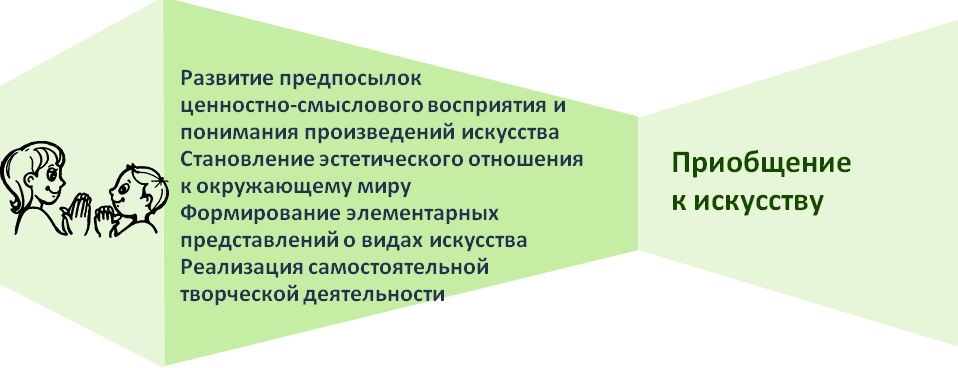 Развитие эмоциональной восприимчивости, эмоционального отклика на литературные и музыкальные произведения, красоту окружающего мира, про- изведения искусства.Приобщение детей к народному и профессиональному искусству (словес- ному, музыкальному, изобразительному, театральному, к архитектуре) через оз- накомление с лучшими образцами отечественного и мирового искусства.Воспитание умения понимать содержание произведений искусства. Формирование элементарных представлений о видах и жанрах искусства,средствах выразительности в различных видах искусства.СОДЕРЖАНИЕ ПСИХОЛОГО-ПЕДАГОГИЧЕСКОЙ РАБОТЫВторая группа раннего возрастаРазвивать художественное восприятие.Воспитывать отзывчивость на музыку и пение, доступные пониманию де- тей произведения изобразительного искусства, литературы.Рассматривать с детьми иллюстрации к произведениям детской литера-туры.Развивать умение отвечать на вопросы по содержанию картинок.Знакомить с народными игрушками: дымковской, богородской, матреш-кой, ванькой-встанькой и другими, соответствующими возрасту детей.Обращать внимание детей на характер игрушек (веселая, забавная и др.), их форму, цветовое оформление.10Младшая группаРазвивать эстетические чувства детей, художественное восприятие.Содействовать возникновению положительного эмоционального отклика на литературные и музыкальные произведения, красоту окружающего мира, произведения народного и профессионального искусства (книжные иллюстра- ции, изделия народных промыслов, предметы быта, одежда).Подводить детей к восприятию произведений искусства. Знакомить с элементарными средствами выразительности в разных видах искусства (цвет, звук, форма, движение, жесты).Подводить к различению видов искусства через художественный образ. Готовить детей к посещению кукольного театра, выставки детских работ и т.д. Средняя группаПриобщать детей к восприятию искусства, развивать интерес к нему. Поощрять выражение эстетических чувств, проявление эмоций при рас-сматривании предметов народного и декоративно-прикладного искусства, про- слушивании произведений музыкального фольклора.Познакомить детей с профессиями артиста, художника, композитора. Побуждать узнавать и называть предметы и явления природы, окружаю-щей действительности в художественных образах (литература, музыка, изобра- зительное искусство).Учить различать жанры и виды искусства: стихи, проза, загадки (литера- тура), песни, танцы, музыка, картина (репродукция), скульптура (изобразитель- ное искусство), здание и сооружение (архитектура).Учить выделять и называть основные средства выразительности (цвет, форма, величина, ритм, движение, жест, звук) и создавать свои художествен- ные образы в изобразительной, музыкальной, конструктивной деятельности.Познакомить детей с архитектурой.Формировать представления о том, что дома, в которых они живут (дет- ский сад, школа, другие здания), – это архитектурные сооружения; дома быва- ют разные по форме, высоте, длине, с разными окнами, с разным количеством этажей, подъездов и т. д.Вызывать интерес к различным строениям, расположенным вокруг дет- ского сада (дома, в которых живут ребенок и его друзья, школа, кинотеатр).Привлекать внимание детей к сходству и различиям разных зданий, по- ощрять самостоятельное выделение частей здания, его особенностей.Закреплять умение замечать различия в сходных по форме и строению зданиях (форма и величина входных дверей, окон и других частей).Поощрять стремление детей изображать в рисунках, аппликациях реаль-ные и сказочные строения.	11Организовать посещение музея (совместно с родителями), рассказать о назначении музея.Развивать интерес к посещению кукольного театра, выставок.Закреплять знания детей о книге, книжной иллюстрации. Познакомить с библиотекой как центром хранения книг, созданных писателями и поэтами.Знакомить с произведениями народного искусства (потешки, сказки, за- гадки, песни, хороводы, заклички, изделия народного декоративно- прикладного искусства).Воспитывать бережное отношение к произведениям искусства.Старшая группаПродолжать формировать интерес к музыке, живописи, литературе, на- родному искусству.Развивать эстетические чувства, эмоции, эстетический вкус, эстетическое восприятие произведений искусства, формировать умение выделять их выра- зительные средства.Учить соотносить художественный образ и средства выразительности, ха- рактеризующие его в разных видах искусства, подбирать материал и пособия для самостоятельной художественной деятельности.Формировать умение выделять, называть, группировать произведения по видам искусства (литература, музыка, изобразительное искусство, архитектура, театр).Продолжать знакомить с жанрами изобразительного и музыкального ис- кусства.Формировать умение выделять и использовать в своей изобразительной, музыкальной, театрализованной деятельности средства выразительности раз- ных видов искусства, называть материалы для разных видов художественной деятельности.Познакомить с произведениями   живописи   (И.   Шишкин,   И. Левитан, В. Серов, И. Грабарь, П. Кончаловский и др.) и изображением родной природы в картинах художников.Расширять представления о графике (ее выразительных средствах).Знакомить с творчеством   художников-иллюстраторов   детских   книг (Ю. Васнецов, Е. Рачев, Е. Чарушин, И. Билибин и др.).Продолжать знакомить детей с архитектурой. Закреплять знания о том, что существуют различные по назначению здания: жилые дома, магазины, те- атры, кинотеатры и др.Обращать внимание детей на сходства и различия архитектурных соору- жений одинакового назначения: форма, пропорции (высота, длина, украшения– декор и т. д.). Подводить к пониманию зависимости конструкции здания от его назначения: жилой дом, театр, храм и т. д.Развивать наблюдательность, учить внимательно рассматривать здания,замечать их характерные особенности, разнообразие пропорций, конструкций,      12украшающих деталей.При чтении литературных произведений, сказок обращать внимание де- тей на описание сказочных домиков (теремок, рукавичка, избушка на курьих ножках), дворцов.Познакомить с понятиями «народное искусство», «виды и жанры народ- ного искусства». Расширять представления детей о народном искусстве, фольк- лоре, музыке и художественных промыслах.Формировать у детей бережное отношение к произведениям искусства.Подготовительная к школе группаРазвивать эстетическое восприятие, чувство ритма, художественный вкус, эстетическое отношение к окружающему, к искусству и художественной дея- тельности.Формировать интерес к классическому и народному искусству (музыке, изобразительному искусству, литературе, архитектуре).Формировать основы художественной культуры. Развивать интерес к искусству.Закреплять знания об искусстве как виде творческой деятельности лю- дей, о видах искусства (декоративно-прикладное, изобразительное искусство, литература, музыка, архитектура, театр, танец, кино, цирк).Расширять знания детей об изобразительном искусстве.Развивать художественное восприятие произведений изобразительного искусства.Продолжать знакомить детей с произведениями живописи: И. Шишкин («Рожь», «Утро в сосновом лесу»), И. Левитан («Золотая осень», «Март», «Вес- на. Большая вода»), А. Саврасов («Грачи прилетели»), А. Пластов («Полдень»,«Летом», «Сенокос»), В. Васнецов («Аленушка», «Богатыри», «Иван-царевич на Сером волке») и др.Обогащать представления о скульптуре малых форм, выделяя образные средства выразительности (форму, пропорции, цвет, характерные детали, позы, движения и др.).Расширять представления о художниках-иллюстраторах детской книги (И. Билибин, Ю. Васнецов, В. Конашевич, В. Лебедев, Т. Маврина, Е. Чарушин и др.).Продолжать знакомить с народным декоративно-прикладным искусст- вом (гжельская, хохломская, жостовская, мезенская роспись), с керамическими изделиями, народными игрушками.Продолжать знакомить с архитектурой, закреплять и обогащать знания детей о том, что существуют здания различного назначения (жилые дома, ма- газины, кинотеатры, детские сады, школы и др.).Развивать умение выделять сходство и различия архитектурных сооруже-       13ний одинакового назначения.Формировать умение выделять одинаковые части конструкции и особен- ности деталей.Познакомить со спецификой храмовой архитектуры: купол, арки, арка- турный поясок по периметру здания, барабан (круглая часть под куполом) и т.д. Знакомить с архитектурой с опорой на региональные особенности мест-ности, в которой живут дети.Рассказать детям о том, что, как и в каждом виде искусства, в архитектуре есть памятники, которые известны во всем мире: в России это Кремль, собор Василия Блаженного, Зимний дворец, Исаакиевский собор, Петергоф, памятни- ки Золотого кольца и другие – в каждом городе свои.Развивать умения передавать в художественной деятельности образы ар- хитектурных сооружений, сказочных построек.Поощрять стремление изображать детали построек (наличники, резной подзор по контуру крыши).Расширять представления детей о творческой деятельности, ее особен- ностях.Формировать умение называть виды художественной деятельности, про- фессии деятелей искусства (художник, композитор, артист, танцор, певец, пиа- нист, скрипач, режиссер, директор театра, архитектор и т. п.).Развивать эстетические чувства, эмоции, переживания.Развивать умение самостоятельно создавать художественные образы в разных видах деятельности.Формировать представление о значении органов чувств человека для ху- дожественной деятельности.Формировать умение соотносить органы чувств с видами искусства (му- зыку слушают, картины рассматривают, стихи читают и слушают и т. д.).Знакомить с историей и видами искусства.Формировать умение различать народное и профессиональное искусство. Организовать посещение выставки, театра, музея, цирка (совместно с ро-дителями).Расширять представления о разнообразии народного искусства, художе- ственных промыслов (различные виды материалов, разные регионы страны и мира).Воспитывать интерес к искусству родного края; любовь и бережное от- ношение к произведениям искусства.Поощрять активное участие детей в художественной деятельности по собственному желанию и под руководством взрослого.14ОСНОВНЫЕ ЦЕЛИ И ЗАДАЧИ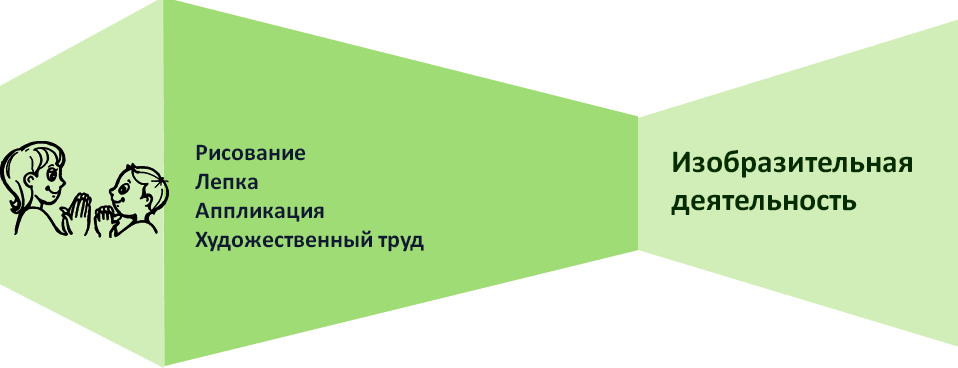 Развитие интереса к различным видам изобразительной деятельности; со- вершенствование умений в рисовании, лепке, аппликации, художественном труде.Воспитание эмоциональной отзывчивости при восприятии произведений изобразительного искусства.Воспитание желания и умения взаимодействовать со сверстниками при создании коллективных работ.Вторая группа раннего возрастаВызывать у детей интерес к действиям с карандашами, фломастерами, кистью, красками, глиной.Младшая группаРазвивать эстетическое восприятие; обращать внимание детей на красоту окружающих предметов (игрушки), объектов природы (растения, животные), вызывать чувство радости.Формировать интерес к занятиям изобразительной деятельностью.Учить в рисовании, лепке, аппликации изображать простые предметы и явления, передавая их образную выразительность.Включать в процесс обследования предмета движения обеих рук по предмету, охватывание его руками.Вызывать положительный эмоциональный отклик на красоту природы, произведения искусства (книжные иллюстрации, изделия народных промы- слов, предметы быта, одежда).Учить создавать как индивидуальные, так и коллективные композиции в рисунках, лепке, аппликации.Средняя группа	15Продолжать развивать интерес детей к изобразительной деятельности.Вызывать положительный эмоциональный отклик на предложение рисо- вать, лепить, вырезать и наклеивать.Продолжать развивать эстетическое восприятие, образные представления, воображение, эстетические чувства, художественно-творческие способности.Продолжать формировать умение рассматривать и обследовать предме- ты, в том числе с помощью рук.Обогащать представления детей об изобразительном искусстве (иллюст- рации к произведениям детской литературы, репродукции произведений жи- вописи, народное декоративное искусство, скульптура малых форм и др.) как основе развития творчества. Учить детей выделять и использовать средства выразительности в рисовании, лепке, аппликации.Продолжать формировать умение создавать коллективные произведения в рисовании, лепке, аппликации.Закреплять умение сохранять правильную позу при рисовании: не гор- биться, не наклоняться низко над столом, к мольберту; сидеть свободно, не на- прягаясь. Приучать детей быть аккуратными: сохранять свое рабочее место в порядке, по окончании работы убирать все со стола.Учить проявлять дружелюбие при оценке работ других детей.Старшая группаПродолжать развивать интерес детей к изобразительной деятельности. Обогащать сенсорный опыт, развивая органы восприятия: зрение, слух,обоняние, осязание, вкус.Закреплять знания об основных формах предметов и объектов природы. Развивать эстетическое восприятие, учить созерцать красоту окружающе-го мира.В процессе восприятия предметов и явлений развивать мыслительные операции: анализ, сравнение, уподобление (на что похоже), установление сходства и различия предметов и их частей, выделение общего и единичного, характерных признаков, обобщение.Учить передавать в изображении не только основные свойства предме- тов (форма, величина, цвет), но и характерные детали, соотношение предметов и их частей по величине, высоте, расположению относительно друг друга.Развивать способность наблюдать, всматриваться (вслушиваться) в явле- ния и объекты природы, замечать их изменения (например, как изменяются форма и цвет медленно плывущих облаков, как постепенно раскрывается ут- ром и закрывается вечером венчик цветка, как изменяется освещение предме- тов на солнце и в тени).Учить передавать в изображении основные свойства предметов (форма, величина, цвет), характерные детали, соотношение предметов и их частей по величине, высоте, расположению относительно друг друга.Развивать способность наблюдать явления природы, замечать их дина-мику, форму и цвет медленно плывущих облаков.	16Совершенствовать изобразительные навыки и умения, формировать ху- дожественно-творческие способности.Развивать чувство формы, цвета, пропорций.Продолжать знакомить с народным декоративно-прикладным искусст- вом (Городец, Полхов-Майдан, Гжель), расширять представления о народных игрушках (матрешки – городецкая, богородская; бирюльки).Знакомить детей с национальным декоративно-прикладным искусством (на основе региональных особенностей); с другими видами декоративно- прикладного искусства (фарфоровые и керамические изделия, скульптура ма- лых форм).Развивать декоративное творчество детей (в том числе коллективное).Формировать умение организовывать свое рабочее место, готовить все необходимое для занятий; работать аккуратно, экономно расходовать мате- риалы, сохранять рабочее место в чистоте, по окончании работы приводить его в порядок.Продолжать совершенствовать умение детей рассматривать работы (ри- сунки, лепку, аппликации), радоваться достигнутому результату, замечать и выделять выразительные решения изображений.Подготовительная к школе группаФормировать у детей устойчивый интерес к изобразительной деятельности. Обогащать сенсорный опыт, включать в процесс ознакомления с предме-тами движения рук по предмету.Продолжать развивать образное эстетическое восприятие, образные представления, формировать эстетические суждения.Учить аргументированно и развернуто оценивать изображения, созданные как самим ребенком, так и его сверстниками, обращая внимание на обязатель- ность доброжелательного и уважительного отношения к работам товарищей.Формировать эстетическое отношение к предметам и явлениям окру- жающего мира, произведениям искусства, к художественно-творческой дея- тельности.Воспитывать самостоятельность.Учить активно и творчески применять ранее усвоенные способы изобра- жения в рисовании, лепке и аппликации, используя выразительные средства.Продолжать учить рисовать с натуры.Развивать аналитические способности, умение сравнивать предметы ме- жду собой, выделять особенности каждого предмета.Совершенствовать умение изображать предметы, передавая их форму, величину, строение, пропорции, цвет, композицию.Продолжать развивать коллективное творчество.Воспитывать стремление действовать согласованно, договариваться о том, кто какую часть работы будет выполнять, как отдельные изображения бу-дут объединяться в общую картину.	17Формировать умение замечать недостатки своих работ и исправлять их; вносить дополнения для достижения большей выразительности создаваемого образа.СОДЕРЖАНИЕ ПСИХОЛОГО-ПЕДАГОГИЧЕСКОЙ РАБОТЫТематический модуль «РИСОВАНИЕ»Вторая группа раннего возрастаРазвивать восприятие дошкольников, обогащать их сенсорный опыт пу- тем выделения формы предметов, обведения их по контуру поочередно то од- ной, то другой рукой.Подводить детей к изображению знакомых предметов, предоставляя им свободу выбора.Обращать внимание детей на то, что карандаш (кисть, фломастер) остав- ляет след на бумаге, если провести по ней отточенным концом карандаша (фломастером, ворсом кисти).Учить следить за движением карандаша по бумаге.Привлекать внимание детей к изображенным ими на бумаге разнооб- разным линиям, конфигурациям.Побуждать задумываться над тем, что они нарисовали, на что это похоже. Вызывать чувство радости от штрихов и линий, которые дети нарисовалисами.Побуждать к дополнению нарисованного изображения характерными де-талями.Побуждать к осознанному повторению ранее получившихся штрихов, ли- ний, пятен, форм.Развивать эстетическое восприятие окружающих предметов.Учить детей различать цвета карандашей, фломастеров, правильно назы- вать их.Учить детей рисовать разные линии (длинные, короткие, вертикальные, горизонтальные, наклонные), пересекать их, уподобляя предметам: ленточкам, платочкам, дорожкам, ручейкам, сосулькам, заборчику и др.Подводить детей к рисованию предметов округлой формы.Формировать правильную позу при рисовании (сидеть свободно, не на- клоняться низко над листом бумаги), свободная рука поддерживает лист бума- ги, на котором рисует малыш.Учить бережно относиться к материалам, правильно их использовать: по окончании рисования класть их на место, предварительно хорошо промыв кис- точку в воде.Учить держать карандаш и кисть свободно: карандаш – тремя пальцами выше отточенного конца, кисть – чуть выше железного наконечника.Учить набирать краску на кисть, макая ее всем ворсом в баночку, снимать лишнюю краску, прикасаясь ворсом к краю баночки.Младшая группа	18Предлагать детям передавать в рисунках красоту окружающих предметов и природы (голубое небо с белыми облаками; кружащиеся на ветру и падаю- щие на землю разноцветные листья; снежинки и т. п.).Продолжать учить правильно держать карандаш, фломастер, кисть, не напрягая мышц и не сжимая сильно пальцы; добиваться свободного движения руки с карандашом и кистью во время рисования.Учить набирать краску на кисть:аккуратно обмакивать ее всем ворсом в баночку с краской;снимать лишнюю краску о край баночки легким прикосновением ворса;хорошо промывать кисть, прежде чем набрать краску другого цвета.Приучать осушать промытую кисть о мягкую тряпочку или бумажную сал- фетку.Закреплять знание названий цветов (красный, синий, зеленый, желтый, белый, черный), познакомить с оттенками (розовый, голубой, серый).Обращать внимание детей на подбор цвета, соответствующего изобра- жаемому предмету.Приобщать детей к декоративной деятельности: учить украшать дымков- скими узорами силуэты игрушек, вырезанных воспитателем (птичка, козлик, конь и др.), и разных предметов (блюдечко, рукавички).Учить ритмичному нанесению линий, штрихов, пятен, мазков (опадают с деревьев листочки, идет дождь, «снег, снег кружится, белая вся улица», «дож- дик, дождик, кап, кап, кап...»).Учить изображать простые предметы, рисовать прямые линии (короткие, длинные) в разных направлениях, перекрещивать их (полоски, ленточки, до- рожки, заборчик, клетчатый платочек и др.).Подводить детей к изображению предметов разной формы (округлая, прямоугольная) и предметов, состоящих из комбинаций разных форм и линий (неваляшка, снеговик, цыпленок, тележка, вагончик и др.).Формировать умение создавать несложные сюжетные композиции, по- вторяя изображение одного предмета (елочки на нашем участке, неваляшки гуляют) или изображая разнообразные предметы, насекомых и т.п. (в траве ползают жучки и червячки; колобок катится по дорожке и др.).Учить располагать изображения по всему листу.Средняя группаПродолжать формировать у детей умение рисовать отдельные предметы и создавать сюжетные композиции, повторяя изображение одних и тех же предметов (неваляшки гуляют, деревья на нашем участке зимой, цыплята гу- ляют по травке) и добавляя к ним другие (солнышко, падающий снег и т.д.).Формировать и закреплять представления о форме предметов (круглая, овальная, квадратная, прямоугольная, треугольная), величине, расположении частей.Помогать детям при передаче сюжета располагать изображения на всемлисте в соответствии с содержанием действия и включенными в действие объ-	19ектами.Направлять внимание детей на передачу соотношения предметов по ве- личине: дерево высокое, куст ниже дерева, цветы ниже куста.Продолжать закреплять и обогащать представления детей о цветах и от- тенках окружающих предметов и объектов природы.К уже известным цветам и оттенкам добавить новые (коричневый, оран- жевый, светло-зеленый); формировать представление о том, как можно полу- чить эти цвета.Учить смешивать краски для получения нужных цветов и оттенков.Развивать желание использовать в рисовании, аппликации разнообраз- ные цвета, обращать внимание на многоцветие окружающего мира.Закреплять умение правильно держать карандаш, кисть, фломастер, цветной мелок; использовать их при создании изображения.Учить детей закрашивать рисунки кистью, карандашом, проводя линии и штрихи только в одном направлении (сверху вниз или слева направо); ритмично наносить мазки, штрихи по всей форме, не выходя за пределы контура; прово- дить широкие линии всей кистью, а узкие линии и точки – концом ворса кисти.Закреплять умение чисто промывать кисть перед использованием краски другого цвета.К концу года формировать у детей умение получать светлые и темные от- тенки цвета, изменяя нажим на карандаш.Формировать умение правильно передавать расположение частей при рисовании сложных предметов (кукла, зайчик и др.) и соотносить их по вели- чине.Декоративное рисованиеПродолжать формировать умение создавать декоративные композиции по мотивам дымковских, филимоновских узоров.Использовать дымковские и филимоновские изделия для развития эсте- тического восприятия прекрасного и в качестве образцов для создания узоров в стиле этих росписей (для росписи могут использоваться вылепленные детьми игрушки и силуэты игрушек, вырезанные из бумаги).Познакомить детей с городецкими изделиями.Учить выделять элементы городецкой росписи (бутоны, купавки, розаны, листья); видеть и называть цвета, используемые в росписи.Старшая группаПредметное рисованиеПродолжать совершенствовать умение передавать в рисунке образы предметов, объектов, персонажей сказок, литературных произведений.Обращать внимание детей на отличия предметов по форме, величине, пропорциям частей; побуждать их передавать эти отличия в рисунках.Учить передавать положение предметов в пространстве на листе бумаги, обращать внимание детей на то, что предметы могут по-разному располагаться	20 на плоскости (стоять, лежать, менять положение: живые существа могут дви- гаться, менять позы, дерево в ветреный день – наклоняться и т. д.).Учить передавать движения фигур.Способствовать овладению композиционными умениями: учить распола- гать предмет на листе с учетом его пропорций (если предмет вытянут в высоту, располагать его на листе по вертикали; если он вытянут в ширину, например, не очень высокий, но длинный дом, располагать его по горизонтали).Закреплять способы и приемы рисования различными изобразительными материалами (цветные карандаши, гуашь, акварель, цветные мелки, пастель, сан- гина, угольный карандаш, фломастеры, разнообразные кисти и т. п.).Вырабатывать навыки рисования контура предмета простым карандашом с легким нажимом на него, чтобы при последующем закрашивании изображе- ния не оставалось жестких, грубых линий, пачкающих рисунок.Учить рисовать акварелью в соответствии с ее спецификой (прозрачностью и легкостью цвета, плавностью перехода одного цвета в другой).Учить рисовать кистью разными способами: широкие линии – всем вор- сом, тонкие – концом кисти; наносить мазки, прикладывая кисть всем ворсом к бумаге, рисовать концом кисти мелкие пятнышки.Закреплять знания об уже известных цветах, знакомить с новыми цвета- ми (фиолетовый) и оттенками (голубой, розовый, темно-зеленый, сиреневый), развивать чувство цвета.Учить смешивать краски для получения новых цветов и оттенков (при ри- совании гуашью) и высветлять цвет, добавляя в краску воду (при рисовании ак- варелью).При рисовании карандашами учить передавать оттенки цвета, регулируя нажим на карандаш.В карандашном исполнении дети могут, регулируя нажим, передать до трех оттенков цвета.Сюжетное рисованиеУчить детей создавать сюжетные композиции на темы окружающей жиз- ни и на темы литературных произведений («Кого встретил Колобок», «Два жадных медвежонка», «Где обедал воробей?» и др.).Развивать композиционные умения, учить располагать изображения на полосе внизу листа, по всему листу.Обращать внимание детей на соотношение по величине разных предме- тов в сюжете (дома большие, деревья высокие и низкие; люди меньше домов, но больше растущих на лугу цветов).Учить располагать на рисунке предметы так, чтобы они загораживали друг друга (растущие перед домом деревья и частично его загораживающие и т. п.).Декоративное рисованиеПродолжать знакомить детей с изделиями народных промыслов, закреп-лять и углублять знания о дымковской и филимоновской игрушках и их росписи.       21Предлагать создавать изображения по мотивам народной декоративной росписи, знакомить с ее цветовым строем и элементами композиции, доби- ваться большего разнообразия используемых элементов.Продолжать знакомить с городецкой росписью, ее цветовым решением, спецификой создания декоративных цветов (как правило, не чистых тонов, а от- тенков), учить использовать для украшения оживки.Познакомить с росписью Полхов-Майдана.Включать городецкую и полхов-майданскую роспись в творческую работу детей, помогать осваивать специфику этих видов росписи.Знакомить с региональным (местным) декоративным искусством.Учить составлять узоры по мотивам городецкой, полхов-майданской, гжельской росписи: знакомить с характерными элементами (бутоны, цветы, ли- стья, травка, усики, завитки, оживки).Учить создавать узоры на листах в форме народного изделия (поднос, со- лонка, чашка, розетка и др.).Для развития творчества в декоративной деятельности использовать де- коративные ткани.Предоставлять детям бумагу в форме одежды и головных уборов (кокош- ник, платок, свитер и др.), предметов быта (салфетка, полотенце).Учить ритмично располагать узор.Предлагать расписывать бумажные силуэты и объемные фигуры.Подготовительная к школе группа Предметное рисованиеСовершенствовать умение изображать предметы по памяти и с натуры.Развивать наблюдательность, способность замечать характерные осо- бенности предметов и передавать их средствами рисунка (форма, пропорции, расположение на листе бумаги).Совершенствовать технику изображения.Продолжать развивать свободу и одновременно точность движений руки под контролем зрения, их плавность, ритмичность.Расширять набор материалов, которые дети могут использовать в рисо- вании (гуашь, акварель, сухая и жирная пастель, сангина, угольный карандаш, гелевая ручка и др.).Предлагать соединять в одном рисунке разные материалы для создания выразительного образа.Учить новым способам работы с уже знакомыми материалами (напри- мер, рисовать акварелью по сырому слою); разным способам создания фона для изображаемой картины:при рисовании акварелью и гуашью – до создания основного изображе-ния;при рисовании пастелью и цветными карандашами фон может быть22подготовлен как в начале, так и по завершении основного изображения.Продолжать формировать умение свободно владеть карандашом при выполнении линейного рисунка.Учить плавным поворотам руки при рисовании округлых линий, завитков в разном направлении (от веточки и от конца завитка к веточке, вертикально и горизонтально).Учить осуществлять движение всей рукой при рисовании длинных линий, крупных форм, одними пальцами – при рисовании небольших форм и мелких деталей, коротких линий, штрихов, травки (хохлома), оживок (городец) и др.Учить видеть красоту созданного изображения и в передаче формы, плавности, слитности линий или их тонкости, изящности, ритмичности распо- ложения линий и пятен, равномерности закрашивания рисунка.Учить чувствовать плавные переходы оттенков цвета, получившиеся при равномерном закрашивании и регулировании нажима на карандаш.Развивать представление о разнообразии цветов и оттенков, опираясь на реальную окраску предметов, декоративную роспись, сказочные сюжеты.Учить создавать цвета и оттенки.Постепенно подводить детей к обозначению цветов, например, вклю- чающих два оттенка (желто-зеленый, серо-голубой) или уподобленных при- родным (малиновый, персиковый и т. п.).Обращать внимание на изменчивость цвета предметов (например, в про- цессе роста помидоры зеленые, а созревшие – красные).Учить замечать изменение цвета в природе в связи с изменением погоды (небо голубое в солнечный день и серое в пасмурный).Развивать цветовое восприятие в целях обогащения колористической гаммы рисунка.Учить детей различать оттенки цветов и передавать их в рисунке. Развивать восприятие, способность наблюдать и сравнивать цвета окру-жающих предметов, явлений (нежно-зеленые только что появившиеся листочки, бледно-зеленые стебли одуванчиков и их темно-зеленые листья и т. п.).Сюжетное рисованиеПродолжать учить детей размещать изображения на листе в соответствии с их реальным расположением (ближе или дальше от рисующего; ближе к нижнему краю листа – передний план или дальше от него – задний план).Учить передавать различия в величине изображаемых предметов (дере- во высокое, цветок ниже дерева; воробышек маленький, ворона большая и т.п.).Формировать умение строить композицию рисунка.Формировать умение передавать движения людей и животных, растений, склоняющихся от ветра.Продолжать формировать умение передавать в рисунках как сюжеты на- родных сказок, так и авторских произведений (стихотворений, сказок, расска-	23 зов).Формировать умение проявлять самостоятельность в выборе темы, ком- позиционного и цветового решения.Декоративное рисованиеПродолжать развивать декоративное творчество детей; умение создавать узоры по мотивам народных росписей, уже знакомых детям и новых (городец- кая, гжельская, хохломская, жостовская, мезенская роспись и др.).Учить детей выделять и передавать цветовую гамму народного декора- тивного искусства определенного вида.Закреплять умение создавать композиции на листах бумаги разной фор- мы, силуэтах предметов и игрушек; расписывать вылепленные детьми игрушки.Закреплять умение при составлении декоративной композиции на основе того или иного вида народного искусства использовать xapaктерные для него элементы узора и цветовую гамму.Тематический модуль «ЛЕПКА»Вторая группа раннего возрастаВызывать у детей интерес к лепке.Знакомить с пластическими материалами: глиной, пластилином, пласти- ческой массой (отдавая предпочтение глине).Учить аккуратно пользоваться материалами.Учить дошкольников отламывать комочки глины от большого куска; ле- пить палочки и колбаски, раскатывая комочек между ладонями прямыми дви- жениями; соединять концы палочки, плотно прижимая их друг к другу (колеч- ко, бараночка, колесо и др.).Учить раскатывать комочек глины круговыми движениями ладоней для изображения предметов круглой формы (шарик, яблоко, ягода и др.), сплющи- вать комочек между ладонями (лепешки, печенье, пряники); делать пальцами углубление в середине сплющенного комочка (миска, блюдце).Учить соединять две вылепленные формы в один предмет: палочка и ша- рик (погремушка или грибок), два шарика (неваляшка) и т. п.Приучать детей класть глину и вылепленные предметы на дощечку или специальную заранее подготовленную клеенку.Младшая группаФормировать интерес к лепке.Закреплять представления о свойствах глины, пластилина, пластической массы и способах лепки.Учить раскатывать комочки прямыми и круговыми движениями, соеди- нять концы получившейся палочки, сплющивать шар, сминая его ладонями обеих рук.Побуждать детей украшать вылепленные предметы, используя палочку с заточенным концом; учить создавать предметы, состоящие из 2 – 3 частей, со-единяя их путем прижимания друг к другу.	24Закреплять умение аккуратно пользоваться глиной, класть комочки и вы- лепленные предметы на дощечку.Учить детей лепить несложные предметы, состоящие из нескольких час- тей (неваляшка, цыпленок, пирамидка и др.).Предлагать объединять вылепленные фигурки в коллективную компози- цию (неваляшки водят хоровод, яблоки лежат на тарелке и др.).Вызывать радость от восприятия результата общей работыСредняя группаПродолжать развивать интерес детей к лепке; совершенствовать умение лепить из глины (из пластилина, пластической массы).Закреплять приемы лепки, освоенные в предыдущих группах.Учить прищипыванию с легким оттягиванием всех краев сплюснутого ша- ра, вытягиванию отдельных частей из целого куска, прищипыванию мелких де- талей (ушки у котенка, клюв у птички).Учить сглаживать пальцами поверхность вылепленного предмета, фигурки.Учить приемам вдавливания середины шара, цилиндра для получения полой формы.Познакомить с приемами использования стеки.Поощрять стремление украшать вылепленные изделия узором при по- мощи стеки.Закреплять приемы аккуратной лепки.Старшая группаПродолжать знакомить детей с особенностями лепки из глины, пласти- лина и пластической массы.Развивать умение лепить с натуры и по представлению знакомые пред- меты (овощи, фрукты, грибы, посуда, игрушки); передавать их характерные особенности.Продолжать учить лепить посуду из целого куска глины и пластилина ленточным способом.Закреплять умение лепить предметы пластическим, конструктивным и комбинированным способами.Учить сглаживать поверхность формы, делать предметы устойчивыми. Учить передавать в лепке выразительность образа, лепить фигуры чело-века и животных в движении, объединять небольшие группы предметов в не- сложные сюжеты (в коллективных композициях): «Курица с цыплятами», «Два жадных медвежонка нашли сыр», «Дети на прогулке» и др.Формировать у детей умения лепить по представлению героев литера- турных произведений (Медведь и Колобок, Лиса и Зайчик, Машенька и Мед- ведь и т. п.).Развивать творчество, инициативу.Продолжать формировать умение лепить мелкие детали.	25Пользуясь стекой, наносить рисунок чешуек у рыбки, обозначать глаза, шерсть животного, перышки птицы, узор, складки на одежде людей и т. п.Продолжать формировать технические умения и навыки работы с разно- образными материалами для лепки; побуждать использовать дополнительные материалы (косточки, зернышки, бусинки и т. д.).Закреплять навыки аккуратной лепки.Закреплять навык тщательно мыть руки по окончании лепки.Декоративная лепкаПродолжать знакомить детей с особенностями декоративной лепки.Формировать интерес и эстетическое отношение к предметам народного декоративно-прикладного искусства.Учить лепить птиц, животных, людей по типу народных игрушек (дымков- ской, филимоновской, каргопольской и др.).Формировать умение украшать узорами предметы декоративного искус-ства.Учить расписывать изделия гуашью, украшать их налепами и углубленнымрельефом, использовать стеку.Учить обмакивать пальцы в воду, чтобы сгладить неровности вылеплен- ного изображения, когда это необходимо для передачи образа.Подготовительная к школе группаРазвивать творчество детей.Учить свободно использовать для создания образов предметов, объектов природы, сказочных персонажей разнообразные приемы, усвоенные ранее.Продолжать учить передавать форму основной части и других частей, их пропорции, позу, характерные особенности изображаемых объектов.Учить обрабатывать поверхность формы движениями пальцев и стекой. Продолжать формировать умение передавать характерные движения че-ловека и животных, создавать выразительные образы (птичка подняла кры- лышки, приготовилась лететь; козлик скачет, девочка танцует; дети делают гимнастику – коллективная композиция).Учить детей создавать скульптурные группы из двух-трех фигур.Развивать чувство композиции, умение передавать пропорции предме- тов, их соотношение по величине, выразительность поз, движений, деталей.Декоративная лепкаПродолжать развивать навыки декоративной лепки.Учить использовать разные способы лепки (налеп, углубленный рельеф), применять стеку.Учить при лепке из глины расписывать пластину, создавать узор стекой. Учить создавать из глины, разноцветного пластилина предметные и сю-жетные, индивидуальные и коллективные композиции.26Тематический модуль «АППЛИКАЦИЯ»Младшая группаПриобщать детей к искусству аппликации, формировать интерес к этому виду деятельности.Учить предварительно выкладывать (в определенной последовательности) на листе бумаги готовые детали разной формы, величины, цвета, составляя изо- бражение (задуманное ребенком или заданное воспитателем), и наклеивать их.Учить аккуратно пользоваться клеем: намазывать его кисточкой тонким слоем на обратную сторону наклеиваемой фигуры (на специально приготов- ленной клеенке); прикладывать стороной, намазанной клеем, к листу бумаги и плотно прижимать салфеткой.Формировать навыки аккуратной работы.Вызывать у детей радость от полученного изображения.Учить создавать в аппликации на бумаге разной формы (квадрат, розета и др.) предметные и декоративные композиции из геометрических форм и при- родных материалов, повторяя и чередуя их по форме и цвету.Закреплять знание формы предметов и их цвета. Развивать чувство ритма.Средняя группаВоспитывать интерес к аппликации, усложняя ее содержание и расширяя возможности создания разнообразных изображений.Формировать умение правильно держать ножницы и пользоваться ими.Обучать вырезыванию, начиная с формирования навыка разрезания по прямой сначала коротких, а затем длинных полос.Учить составлять из полос изображения разных предметов (забор, скамей- ка, лесенка, дерево, кустик и др.). Учить вырезать круглые формы из квадрата и овальные из прямоугольника путем скругления углов; использовать этот прием для изображения в аппликации овощей, фруктов, ягод, цветов и т. п.Продолжать расширять количество изображаемых в аппликации предме- тов (птицы, животные, цветы, насекомые, дома, как реальные, так и вообра- жаемые) из готовых форм.Учить детей преобразовывать эти формы, разрезая их на две или четыре части (круг – на полукруги, четверти; квадрат – на треугольники и т. д.).Закреплять навыки аккуратного вырезывания и наклеивания. Поощрять проявление активности и творчества.Старшая группаЗакреплять умение создавать изображения (разрезать бумагу на корот- кие и длинные полоски; вырезать круги из квадратов, овалы из прямоугольни-ков, преобразовывать одни геометрические фигуры в другие: квадрат – в два–	27 четыре треугольника, прямоугольник – в полоски, квадраты или маленькие прямоугольники), создавать из этих фигур изображения разных предметов или декоративные композиции.Учить вырезать одинаковые фигуры или их детали из бумаги, сложенной гармошкой, а симметричные изображения – из бумаги, сложенной пополам (стакан, ваза, цветок и др.).С целью создания выразительного образа учить приему обрывания.Побуждать создавать предметные и сюжетные композиции, дополнять их деталями, обогащающими изображения.Формировать аккуратное и бережное отношение к материалам.Подготовительная к школе группаПродолжать учить создавать предметные и сюжетные изображения с на- туры и по представлению: развивать чувство композиции (учить красиво распо- лагать фигуры на листе бумаги формата, соответствующего пропорциям изо- бражаемых предметов).Развивать умение составлять узоры и декоративные композиции из гео- метрических и растительных элементов на листах бумаги разной формы.Развивать умение изображать птиц, животных по замыслу детей и по мо- тивам народного искусства.Закреплять приемы вырезания симметричных предметов из бумаги, сло- женной вдвое; несколько предметов или их частей из бумаги, сложенной гар- мошкой.При создании образов поощрять применение разных приемов выреза- ния, обрывания бумаги, наклеивания изображений (намазывая их клеем пол- ностью или частично, создавая иллюзию передачи объема).Учить мозаичному способу изображения с предварительным легким обо- значением карандашом формы частей и деталей картинки.Продолжать развивать чувство цвета, колорита, композиции. Поощрять проявления творчества.Тематический модуль «ХУДОЖЕСТВЕННЫЙ ТРУД»Старшая группаСовершенствовать умение работать с бумагой:сгибать лист вчетверо в разных направлениях;работать по готовой выкройке (шапочка, лодочка, домик, кошелек). Закреплять умение создавать из бумаги объемные фигуры:делить квадратный лист на несколько равных частей,сглаживать сгибы,надрезать по сгибам (домик, корзинка, кубик).Закреплять умение делать игрушки, сувениры из природного материала (шишки, ветки, ягоды) и других материалов (катушки, проволока в цветной об-мотке, пустые коробки и др.), прочно соединяя части.	28Формировать умение самостоятельно создавать игрушки для сюжетно- ролевых игр (флажки, сумочки, шапочки, салфетки и др.); сувениры для роди- телей, сотрудников детского сада, елочные украшения.Привлекать детей к изготовлению пособий для занятий и самостоятель- ной деятельности (коробки, счетный материал), ремонту книг, настольно- печатных игр.Закреплять умение детей экономно и рационально расходовать мате- риалы.Подготовительная к школе группа Работа с бумагой и картономЗакреплять умение складывать бумагу прямоугольной, квадратной, круг- лой формы в разных направлениях (пилотка).Закреплять умение использовать разную по фактуре бумагу, делать раз- метку с помощью шаблона.Закреплять умение создавать игрушки-забавы (мишка-физкультурник, клюющий петушок и др.).Формировать умение создавать предметы из полосок цветной бумаги (коврик, дорожка, закладка).Формировать умение подбирать цвета и их оттенки при изготовлении иг- рушек, сувениров, деталей костюмов и украшений к праздникам.Формировать умение использовать образец.Совершенствовать умение детей создавать объемные игрушки в технике оригами.Работа с тканьюФормировать умение:вдевать нитку в иголку, завязывать узелок;пришивать пуговицу, вешалку;шить простейшие изделия (мешочек для семян, фартучек для кукол, игольница) швом «вперед иголку».Закреплять умение делать аппликацию, используя кусочки ткани разно- образной фактуры (шелк для бабочки, байка для зайчика и т. д.), наносить кон- тур с помощью мелка и вырезать в соответствии с задуманным сюжетом.Работа с природным материаломЗакреплять умение создавать фигуры людей, животных, птиц из желудей, шишек, косточек, травы, веток, корней и других материалов, передавать выра- зительность образа, создавать общие композиции («Лесная поляна», «Сказоч- ные герои»).Развивать фантазию, воображение.Закреплять умение детей аккуратно и экономно использовать материалы.29ОСНОВНЫЕ ЦЕЛИ И ЗАДАЧИ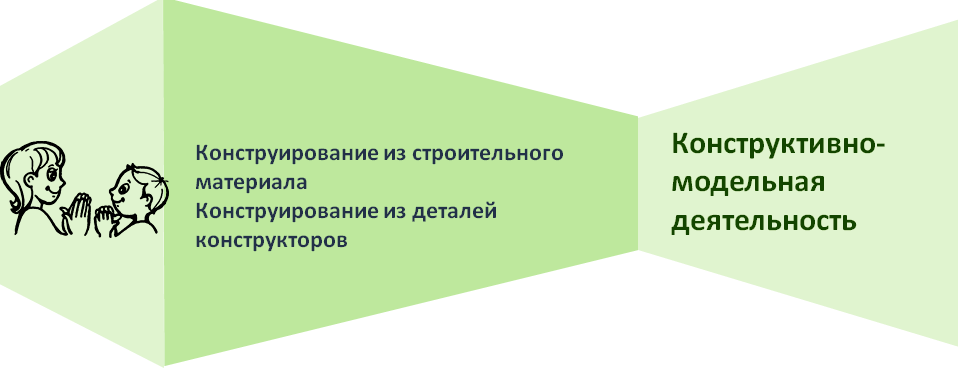 Приобщение к конструированию; развитие интереса к конструктивной деятельности, знакомство с различными видами конструкторов.Воспитание умения работать коллективно, объединять свои поделки в соответствии с общим замыслом, договариваться, кто какую часть работы будет выполнять.СОДЕРЖАНИЕ ПСИХОЛОГО-ПЕДАГОГИЧЕСКОЙ РАБОТЫТематический модуль«КОНСТРУИРОВАНИЕ ИЗ СТРОИТЕЛЬНОГО МАТЕРИАЛА»Вторая группа раннего возрастаВ процессе игры с настольным и напольным строительным материалом продолжать знакомить детей с деталями (кубик, кирпичик, трехгранная приз- ма, пластина, цилиндр), с вариантами расположения строительных форм на плоскости.Продолжать учить детей сооружать элементарные постройки по образцу, поддерживать желание строить что-то самостоятельно.Способствовать пониманию пространственных соотношений.Учить пользоваться дополнительными сюжетными игрушками, сораз- мерными масштабам построек (маленькие машинки для маленьких гаражей и т. п.).По окончании игры приучать убирать все на место.Знакомить детей с простейшими пластмассовыми конструкторами.Учить совместно с взрослым конструировать башенки, домики, машины. Поддерживать желание детей строить самостоятельно.	30В летнее время способствовать строительным играм с использованием природного материала (песок, вода, желуди, камешки и т. п.).Младшая группаПодводить детей к простейшему анализу созданных построек.Совершенствовать конструктивные умения, учить различать, называть и использовать основные строительные детали (кубики, кирпичики, пластины, цилиндры, трехгранные призмы), сооружать новые постройки, используя полу- ченные ранее умения (накладывание, приставление, прикладывание), исполь- зовать в постройках детали разного цвета.Вызывать чувство радости при удавшейся постройке.Учить располагать кирпичики, пластины вертикально (в ряд, по кругу, по периметру четырехугольника), ставить их плотно друг к другу, на определенном расстоянии (заборчик, ворота).Побуждать детей к созданию вариантов конструкций, добавляя другие детали (на столбики ворот ставить трехгранные призмы, рядом со столбами – кубики и др.).Изменять постройки двумя способами: заменяя одни детали другими или надстраивая их в высоту, длину (низкая и высокая башенка, короткий и длин- ный поезд).Развивать желание сооружать постройки по собственному замыслу. Продолжать учить детей обыгрывать постройки, объединять их по сюже-ту: дорожка и дома – улица; стол, стул, диван – мебель для кукол.Приучать детей после игры аккуратно складывать детали в коробки.Средняя группаОбращать внимание детей на различные здания и сооружения вокруг их дома, детского сада.На прогулках в процессе игр рассматривать с детьми машины, тележки, автобусы и другие виды транспорта, выделяя их части, называть их форму и расположение по отношению к самой большой части.Продолжать развивать у детей способность различать и называть строи- тельные детали (куб, пластина, кирпичик, брусок).Учить использовать их с учетом конструктивных свойств (устойчивость, форма, величина).Развивать умение устанавливать ассоциативные связи, предлагая вспом- нить, какие похожие сооружения дети видели.Учить анализировать образец постройки:выделять основные части, различать и соотносить их по величине и форме,устанавливать пространственное расположение этих частей относительно друг друга (в домах – стены, вверху – перекрытие, крыша; в автомобиле – кабина, кузов и т.д.).Учить самостоятельно измерять постройки (по высоте, длине и ширине),	31соблюдать заданный воспитателем принцип конструкции («Построй такой же домик, но высокий»).Учить сооружать постройки из крупного и мелкого строительного мате- риала, использовать детали разного цвета для создания и украшения построек. Обучать конструированию из бумаги: сгибать прямоугольный лист бумаги пополам, совмещая стороны и углы (альбом, флажки для украшения участка, поздравительная открытка), приклеивать к основной форме детали (к дому –окна, двери, трубу; к автобусу – колеса; к стулу – спинку).Приобщать детей к изготовлению поделок из природного материала: ко- ры, веток, листьев, шишек, каштанов, ореховой скорлупы, соломы (лодочки, ежики и т. д.).Учить использовать для закрепления частей клей, пластилин; применять в поделках катушки, коробки разной величины и другие предметы.Старшая группаПродолжать развивать умение детей устанавливать связь между созда- ваемыми постройками и тем, что они видят в окружающей жизни; создавать разнообразные постройки и конструкции (дома, спортивное и игровое обору- дование и т. п.).Учить выделять основные части и характерные детали конструкций. Поощрять самостоятельность, творчество, инициативу, дружелюбие. Помогать анализировать сделанные воспитателем поделки и постройки;на основе анализа находить конструктивные решения и планировать создание собственной постройки.Знакомить с новыми деталями: разнообразными по форме и величине пластинами, брусками, цилиндрами, конусами и др.Учить заменять одни детали другими.Формировать умение создавать различные по величине и конструкции постройки одного и того же объекта.Учить строить по рисунку, самостоятельно подбирать необходимый строительный материал.Продолжать развивать умение работать коллективно, объединять свои поделки в соответствии с общим замыслом, договариваться, кто какую часть работы будет выполнять.Подготовительная к школе группаФормировать интерес к разнообразным зданиям и сооружениям (жилые дома, театры и др.).Поощрять желание передавать их особенности в конструктивной дея- тельности.Учить видеть конструкцию объекта и анализировать ее основные части, их функциональное назначение.Предлагать детям самостоятельно находить отдельные конструктивные	32решения на основе анализа существующих сооружений.Закреплять навыки коллективной работы: умение распределять обязан- ности, работать в соответствии с общим замыслом, не мешая друг другу.Учить детей сооружать различные конструкции одного и того же объекта в соответствии с их назначением (мост для пешеходов, мост для транспорта).Учить определять, какие детали более всего подходят для постройки, как их целесообразнее скомбинировать.Продолжать развивать умение планировать процесс возведения по- стройки.Продолжать учить сооружать постройки, объединенные общей темой (улица, машины, дома).Тематический модуль«КОНСТРУИРОВАНИЕ ИЗ ДЕТАЛЕЙ КОНСТРУКТОРОВ»Подготовительная к школе группаПознакомить с разнообразными пластмассовыми конструкторами.Учить создавать различные модели (здания, самолеты, поезда и т. д.) по рисунку, по словесной инструкции воспитателя, по собственному замыслу.Познакомить детей с деревянным конструктором, детали которого кре- пятся штифтами.Учить создавать различные конструкции (мебель, машины) по рисунку и по словесной инструкции воспитателя.Учить создавать конструкции, объединенные общей темой (детская пло- щадка, стоянка машин и др.).Учить разбирать конструкции при помощи скобы и киянки (в пластмассо- вых конструкторах).33ОСНОВНЫЕ ЦЕЛИ И ЗАДАЧИ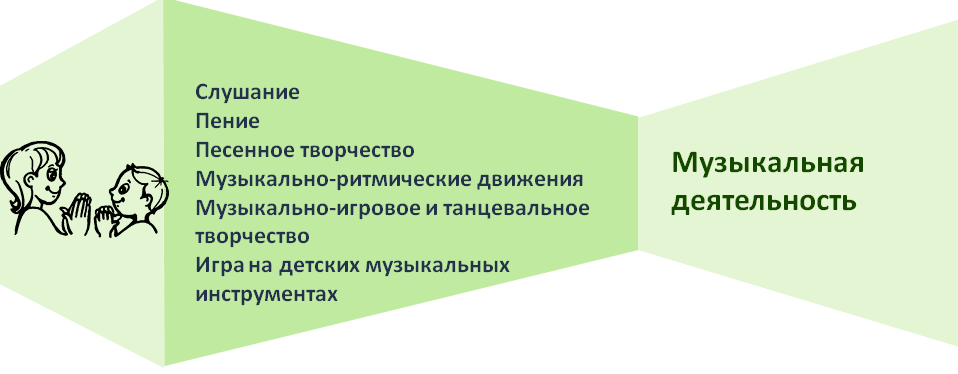 Приобщение к музыкальному искусству. Формирование основ музыкальной культуры.Ознакомление с элементарными музыкальными понятиями, жанрами.Воспитание эмоциональной отзывчивости при восприятии музыкальных произведений.Развитие музыкальных способностей:поэтического и музыкального слуха,чувства ритма,музыкальной памяти.Формирование песенного, музыкального вкуса.Воспитание интереса к музыкально-художественной деятельности. Совершенствование умений в этом виде деятельности.Развитие детского музыкально-художественного творчества. Реализация самостоятельной творческой деятельности детей. Удовлетворение потребности в самовыражении.Вторая группа раннего возрастаВоспитывать интерес к музыке, желание слушать музыку, подпевать, вы- полнять простейшие танцевальные движения.Младшая группаВоспитывать у детей эмоциональную отзывчивость на музыку. Познакомить с тремя музыкальными жанрами: песней, танцем, маршем. Способствовать развитию музыкальной памяти.Формировать умение узнавать знакомые песни, пьесы; чувствовать харак-тер музыки (веселый, бодрый, спокойный), эмоционально на нее реагировать.	34Средняя группаПродолжать развивать у детей интерес к музыке, желание ее слушать, вызывать эмоциональную отзывчивость при восприятии музыкальных произ- ведений.Обогащать музыкальные впечатления, способствовать дальнейшему раз- витию основ музыкальной культуры.Старшая группаПродолжать развивать интерес и любовь к музыке, музыкальную отзыв- чивость на нее.Формировать музыкальную культуру на основе знакомства с классиче- ской, народной и современной музыкой.Продолжать развивать музыкальные способности детей: звуковысотный, ритмический, тембровый, динамический слух.Способствовать дальнейшему развитию навыков пения, движений под музыку, игры и импровизации мелодий на детских музыкальных инструментах; творческой активности детей.Подготовительная к школе группаПродолжать приобщать детей к музыкальной культуре, воспитывать ху- дожественный вкус.Продолжать обогащать музыкальные впечатления детей, вызывать яркий эмоциональный отклик при восприятии музыки разного характера.Совершенствовать звуковысотный, ритмический, тембровый и динамиче- ский слух.Способствовать дальнейшему формированию певческого голоса, разви- тию навыков движения под музыку.Обучать игре на детских музыкальных инструментах.Знакомить с элементарными музыкальными понятиями.СОДЕРЖАНИЕ ПСИХОЛОГО-ПЕДАГОГИЧЕСКОЙ РАБОТЫТематический модуль «СЛУШАНИЕ»Вторая группа раннего возрастаУчить детей внимательно слушать спокойные и бодрые песни, музыкаль- ные пьесы разного характера, понимать, о чем (о ком) поется, и эмоционально реагировать на содержание.Учить различать звуки по высоте (высокое и низкое звучание колокольчи- ка, фортепьяно, металлофона).Младшая группаУчить слушать музыкальное произведение до конца, понимать характер музыки, узнавать и определять, сколько частей в произведении.	35Развивать способность различать звуки по высоте в пределах октавы – септимы, замечать изменение в силе звучания мелодии (громко, тихо).Совершенствовать умение различать звучание музыкальных игрушек, детских музыкальных инструментов (музыкальный молоточек, шарманка, по- гремушка, барабан, бубен, металлофон и др.).Средняя группаФормировать навыки культуры слушания музыки (не отвлекаться, дослу- шивать произведение до конца).Учить чувствовать характер музыки, узнавать знакомые произведения, высказывать свои впечатления о прослушанном.Учить замечать выразительные средства музыкального произведения: тихо, громко, медленно, быстро.Развивать способность различать звуки по высоте (высокий, низкий в пределах сексты, септимы).Старшая группаУчить различать жанры музыкальных произведений (марш, танец, песня). Совершенствовать музыкальную память через узнавание мелодий по от-дельным фрагментам произведения (вступление, заключение, музыкальная фраза).Совершенствовать навык различения звуков по высоте в пределах квин- ты, звучания музыкальных инструментов (клавишно-ударные и струнные: фор- тепиано, скрипка, виолончель, балалайка).Подготовительная к школе группаПродолжать развивать навыки восприятия звуков по высоте в пределах квинты – терции.Обогащать впечатления детей и формировать музыкальный вкус. Развивать музыкальную память.Способствовать развитию мышления, фантазии, памяти, слуха.Знакомить с элементарными музыкальными понятиями (темп, ритм); жанрами (опера, концерт, симфонический концерт), творчеством композито- ров и музыкантов.Познакомить детей с мелодией Государственного гимна Российской Фе- дерации.Тематический модуль «ПЕНИЕ»Вторая группа раннего возрастаВызывать активность детей при подпевании и пении. Развивать умение подпевать фразы в песне (совместно с воспитателем).Постепенно приучать к сольному пению.Младшая группаСпособствовать развитию певческих навыков:	36петь без напряжения в диапазоне ре (ми) – ля (си), в одном темпе со всеми,чисто и ясно произносить слова,передавать характер песни (весело, протяжно, ласково, напевно).Средняя группаОбучать детей выразительному пению, формировать умение петь про- тяжно, подвижно, согласованно (в пределах ре – си первой октавы).Развивать умение брать дыхание между короткими музыкальными фра-зами.Учить петь мелодию чисто, смягчать концы фраз, четко произносить сло-ва, петь выразительно, передавая характер музыки.Учить петь с инструментальным сопровождением и без него (с помощью воспитателя).Старшая группаФормировать певческие навыки, умение петь легким звуком в диапазоне от «ре» первой октавы до «до» второй октавы, брать дыхание перед началом песни, между музыкальными фразами, произносить отчетливо слова, своевре- менно начинать и заканчивать песню, эмоционально передавать характер ме- лодии, петь умеренно, громко и тихо.Способствовать развитию навыков сольного пения, с музыкальным со- провождением и без него.Содействовать проявлению самостоятельности и творческому исполне- нию песен разного характера.Развивать песенный музыкальный вкус.Подготовительная к школе группаСовершенствовать певческий голос и вокально-слуховую координацию.Закреплять практические навыки выразительного исполнения песен в пределах от до первой октавы до ре второй октавы.Учить брать дыхание и удерживать его до конца фразы. Обращать внимание на артикуляцию (дикцию).Закреплять умение петь самостоятельно, индивидуально и коллективно, с музыкальным сопровождением и без него.Тематический модуль «ПЕСЕННОЕ ТВОРЧЕСТВО»Младшая группаУчить допевать мелодии колыбельных песен на слог «баю-баю» и весе- лых мелодий на слог «ля-ля».Формировать навыки сочинительства веселых и грустных мелодий по об- разцу.Средняя группаУчить самостоятельно сочинять мелодию колыбельной песни и отвечать на музыкальные вопросы («Как тебя зовут?», «Что ты хочешь, кошечка?», «Где ты?»).	37Формировать умение импровизировать мелодии на заданный текст.Старшая группаУчить импровизировать мелодию на заданный текст.Учить сочинять мелодии различного характера: ласковую колыбельную, задорный или бодрый марш, плавный вальс, веселую плясовую.Подготовительная к школе группаУчить:самостоятельно придумывать мелодии, используя в качестве образца русские народные песни;самостоятельно импровизировать мелодии на заданную тему по образцу и без него, используя для этого знакомые песни, музыкальные пьесы и танцы.Тематический модуль «МУЗЫКАЛЬНО-РИТМИЧЕСКИЕ ДВИЖЕНИЯ»Вторая группа раннего возрастаРазвивать эмоциональность и образность восприятия музыки через дви- жения.Продолжать формировать способность воспринимать и воспроизводить движения, показываемые взрослым (хлопать, притопывать ногой, полуприсе- дать, совершать повороты кистей рук и т. д.).Учить детей начинать движение с началом музыки и заканчивать с ее окончанием; передавать образы (птичка летает, зайка прыгает, мишка косола- пый идет).Совершенствовать умение:ходить и бегать (на носках, тихо; высоко и низко поднимая ноги; пря- мым галопом);выполнять плясовые движения в кругу, врассыпную;менять движения с изменением характера музыки или содержания песни.Младшая группаУчить двигаться в соответствии с двухчастной формой музыки и силой ее звучания (громко, тихо).Учить реагировать на начало звучания музыки и ее окончание. Совершенствовать навыки основных движений (ходьба и бег).Учить маршировать вместе со всеми и индивидуально, бегать легко, в умеренном и быстром темпе под музыку.Улучшать качество исполнения танцевальных движений: притопывать попеременно двумя ногами и одной ногой.Развивать умение:кружиться в парах,выполнять прямой галоп,двигаться под музыку ритмично и согласно темпу и характеру музы-кального произведения, с предметами, игрушками и без них.	38Способствовать развитию навыков выразительной и эмоциональной пере- дачи игровых и сказочных образов: идет медведь, крадется кошка, бегают мыша- та, скачет зайка, ходит петушок, клюют зернышки цыплята, летают птички и т. д.Средняя группаПродолжать формировать у детей навык ритмичного движения в соот- ветствии с характером музыки.Учить самостоятельно менять движения в соответствии с двух- и трехча- стной формой музыки.Совершенствовать танцевальные движения: прямой галоп, пружинка, кружение по одному и в парах.Учить детей двигаться в парах по кругу в танцах и хороводах, ставить ногу на носок и на пятку, ритмично хлопать в ладоши, выполнять простейшие пере- строения (из круга врассыпную и обратно), подскоки.Продолжать совершенствовать навыки основных   движений   (ходьба:«торжественная», спокойная, «таинственная»; бег: легкий и стремительный).Старшая группаРазвивать чувство ритма, умение передавать через движения характер музыки, ее эмоционально-образное содержание.Учить свободно ориентироваться в пространстве, выполнять простейшие перестроения, самостоятельно переходить от умеренного к быстрому или мед- ленному темпу, менять движения в соответствии с музыкальными фразами.Способствовать формированию навыков исполнения танцевальных дви- жений (поочередное выбрасывание ног вперед в прыжке; приставной шаг с приседанием, с продвижением вперед, кружение; приседание с выставлением ноги вперед).Познакомить с русским хороводом, пляской, а также с танцами других народов.Продолжать развивать навыки инсценирования песен; учить изображать сказочных животных и птиц (лошадка, коза, лиса, медведь, заяц, журавль, во- рон и т. д.) в разных игровых ситуациях.Подготовительная к школе группаСпособствовать дальнейшему развитию навыков танцевальных движений, умения выразительно и ритмично двигаться в соответствии с разнообразным ха- рактером музыки, передавая в танце эмоционально-образное содержание.Знакомить с национальными плясками (русские, белорусские, украин- ские и т. д.).Развивать танцевально-игровое творчество.Формировать навыки художественного исполнения различных образов при инсценировании песен, театральных постановок.39Тематический модуль«МУЗЫКАЛЬНО-ИГРОВОЕ И ТАНЦЕВАЛЬНОЕ ТВОРЧЕСТВО»Младшая группаСтимулировать самостоятельное выполнение танцевальных движений под плясовые мелодии.Учить более точно выполнять движения, передающие характер изобра- жаемых животных.Средняя группаСпособствовать развитию эмоционально-образного исполнения музы- кально-игровых упражнений (кружатся листочки, падают снежинки) и сценок, используя мимику и пантомиму (зайка веселый и грустный, хитрая лисичка, сердитый волк и т. д.).Обучать инсценированию песен и постановке небольших музыкальных спектаклей.Старшая группаРазвивать танцевальное творчество. Учить придумыватьдвижения к пляскам, танцам, составлять композицию танца, проявляя самостоятельность в творчестве;движения, отражающие содержание песни.Побуждать к инсценированию содержания песен, хороводов.Подготовительная к школе группаСпособствовать развитию творческой активности детей в доступных ви- дах музыкальной исполнительской деятельности (игра в оркестре, пение, тан- цевальные движения и т. п.).Учить детей:импровизировать под музыку соответствующего характера (лыжник, конь- кобежец, наездник, рыбак; лукавый котик и сердитый козлик и т.п.);придумывать движения, отражающие содержание песни;выразительно действовать с воображаемыми предметами.самостоятельно искать способ передачи в движениях музыкальных об- разов.Формировать музыкальные способности; содействовать проявлению ак- тивности и самостоятельности.Тематический модуль«ИГРА НА ДЕТСКИХ МУЗЫКАЛЬНЫХ ИНСТРУМЕНТАХ»Младшая группаЗнакомить детей с некоторыми детскими музыкальными инструментами:	40 дудочкой, металлофоном, колокольчиком, бубном, погремушкой, барабаном, а также их звучанием.Учить подыгрывать на детских ударных музыкальных инструментах.Средняя группаФормировать умение подыгрывать простейшие мелодии на деревянных ложках, погремушках, барабане, металлофоне.Старшая группаУчить детей исполнять простейшие мелодии на детских музыкальных ин- струментах; знакомые песенки индивидуально и небольшими группами, со- блюдая при этом общую динамику и темп.Развивать творчество детей, побуждать их к активным самостоятельным действиям.Подготовительная к школе группаЗнакомить с музыкальными произведениями в исполнении различных инструментов и в оркестровой обработке.Учить играть на металлофоне, свирели, ударных и электронных музы- кальных инструментах, русских и адыгейских народных музыкальных инстру- ментах: трещотках, погремушках, треугольниках.Учить исполнять музыкальные произведения в оркестре и в ансамбле.41ЧАСТЬ, ФОРМИРУЕМАЯУЧАСТНИКАМИОБРАЗОВАТЕЛЬНЫХ ОТНОШЕНИЙИГРОВАЯ ДЕЯТЕЛЬНОСТЬ КАК МЕХАНИЗМ ХУДОЖЕСТВЕННО-ЭСТЕТИЧЕСКОГО РАЗВИТИЯСюжетно-ролевая и театрализованная играсоздаёт предпосылки ценностно-смыслового восприятия и понимания произведений искусства и мира природы,формирует эстетическое отношение к окружающему миру.Игра способствует реализации самостоятельной творческой деятельности ребёнка.Обеспечивая художественно-эстетическое развитие дошкольника в игро- вой деятельности, педагог может:наполнять досуговую деятельность игрового характера играми- забавами, играми-развлечениями и празднично-карнавальными играми с ис- пользованием образных, народных и музыкальных игрушек, персонажей ку- кольного театра и героев литературных произведений;приобщать дошкольников к музыкально-ритмическим и театрализо- ванным играм, простым играм-драматизациям с понятным и интересным для них сюжетом через объединение выразительного движения, художественного слова, музыки, пения и элементов игры;знакомить детей с новыми народными (обрядовыми, тренинговыми, досуговыми) и празднично-карнавальными играми, которые помогают сделать детскую деятельность насыщенной новыми образами, впечатлениями, эмо- циями, действиями.ПОЗНАВАТЕЛЬНО-ИССЛЕДОВАТЕЛЬСКАЯ ДЕЯТЕЛЬНОСТЬНа первом этапе (репродуктивном, при активном участии взрослого) в результате специально организованной деятельности формируются представ- ления детей о красоте, гармонии, целесообразности окружающего мира.На втором этапе (самостоятельного использования хорошо известных ал-      43горитмов, правил, и т.д.) ребёнок учится отражать свои представления о мире,используя средства искусства.На третьем этапе (творческой реализации знаний и умений) происходит дальнейшее развитие воображения и творческой активности, имеет место са- мостоятельная творческая деятельность детей средствами искусства (изобрази- тельная, конструктивно-модельная, музыкальная и др.)КОММУНИКАТИВНАЯ ДЕЯТЕЛЬНОСТЬХудожественно-эстетическое развитие в ходе коммуникативной деятель- ности у детей формируются представления о произведениях искусства (словес- ного – художественная литература, фольклор; музыкального, изобразительно- го), о мире природы (растения, животные), о мире предметов (игрушки); эле- ментарные представления о видах искусства; о персонажах художественных произведений, об элементарных техниках и приёмах отражения мира.На первом этапе (репродуктивном, при активном участии взрослого) у детей развиваются умения слушать произведения художественной литературы; сопереживать персонажам художественных произведений; отражать красоту объектов окружающего мира, пользуясь изученными техниками и приёмами.На втором этапе (самостоятельного использования хорошо известных ал- горитмов, правил и т.д.) дети проявляют эстетическое отношение к окружаю- щему миру, демонстрируют восприятие и понимание произведений искусства; эмоциональную отзывчивость на доступные для их восприятия произведения искусства; осознают красоту окружающих предметов (игрушки, окружающие предметы и объекты искусства), объектов природы (растения, животные).На третьем этапе (творческой реализации знаний и умений) дети осуще- ствляют самостоятельную творческую деятельность (изобразительную, конст- руктивно-модельную, музыкальную и др.).ВОСПРИЯТИЕ ХУДОЖЕСТВЕННОЙ ЛИТЕРАТУРЫ И ФОЛЬКЛОРАВосприятие художественной литературы и фольклора решает большую часть задач художественно-эстетического развития. Погружение детей в мир литературы создаёт условия для развития предпосылок ценностно-смыслового восприятия и понимания произведений не только словесного, но и других ви- дов искусства.Приобщая ребёнка к восприятию текста через диалог, комментированное чтение, педагог стимулирует сопереживание персонажам художественных произведений и создаёт условия для становления эстетического отношения к описанному в произведении окружающему миру.На всех этапах читательской деятельности формируются элементарные представления о различных видах искусства. Причём происходит именно ак-тивное восприятие не только художественной литературы и фольклора, но и      44музыки (когда ребёнок выражает отношение к герою или сюжету через танец, песню), и изобразительного искусства (когда иллюстрирует сказку или рассмат- ривает иллюстрации к тексту), и театра (когда инсценирует произведение).На рефлексивном этапе детям предлагаются уже знакомые им формы творчества, что способствует самостоятельной творческой деятельности детей (изобразительной, музыкальной и др.).САМООБСЛУЖИВАНИЕ И ЭЛЕМЕНТАРНЫЙ БЫТОВОЙ ТРУДВ данном виде деятельности художественно-эстетическое развитие обес- печивается через формирование представлений об аккуратности, эстетике быта (красиво накрытый стол, порядок в личных вещах и т.д.).Интерес к освоению навыков культуры гигиены может подкрепляться произведениями фольклора (потешками, небольшими стихотворениями, пого- ворками), связанными с выполнением культурно-гигиенических правил. Важно поощрять детей, которые аккуратно обращаются с одеждой, правильно едят, самостоятельно пользуются носовым платком; в присутствии родителей выра- жать своё удовлетворение от достижений ребёнка. Совместные усилия воспи- тателей и родителей помогут ребёнку осознанно усвоить и самостоятельно ис- пользовать гигиенические навыки.ДВИГАТЕЛЬНАЯ ДЕЯТЕЛЬНОСТЬХудожественно-эстетическое развитие обеспечивается, когда ребёнку ставится задача не просто выполнить какое-либо движение или комбинацию движений, а сделать это красиво. В большей степени художественно- эстетическое развитие обеспечивается через такие виды двигательной дея- тельности, как выполнение музыкально-ритмических движений, хореографиче- ских и гимнастических действий. При формировании сложных двигательных действий полезно соблюдать ряд условий.Специально подбираются «подводящие» упражнения, которые позволя- ют ребёнку раздельно научиться выполнять произвольные осознаваемые фор- мы ориентировки – в пространстве собственного тела, в степени напряженно- сти и расслабленности определённых групп мышц, в направлении и характере (ритм, темп) пространственных перемещений, в способах использования предметов, а также в общей временной и пространственной точности движе- ний.45ПРИОБЩЕНИЕ К НАЦИОНАЛЬНОМУ ИЗОБРАЗИТЕЛЬНОМУ ТВОРЧЕСТВУ НАРОДОВ РЕСПУБЛИКИ АДЫГЕЯЗадачи психолого-педагогической работы по реализации национально-регионального компонента46Динамика усвоения национально-регионального компонента47ПРИОБЩЕНИЕ К НАЦИОНАЛЬНОМУ МУЗЫКАЛЬНОМУ ТВОРЧЕСТВУ НАРОДОВ РЕСПУБЛИКИ АДЫГЕЯЗадачи психолого-педагогической работы по реализации национально-регионального компонента48Динамика усвоения национально-регионального компонента49Примерное планирование музыкального репертуараСЛУШАНИЕ МУЗЫКИ И БЕСЕДЫ5051ПЕНИЕ5253МУЗЫКАЛЬНО-РИТМИЧЕСКИЕ ДВИЖЕНИЯ БЕСЕДЫ. ИГРЫ. ТАНЦЫ5455ПРОМЕЖУТОЧНЫЕ ПЛАНИРУЕМЫЕ РЕЗУЛЬТАТЫК концу третьего года жизни ребёнок получит возможность научиться:художественно воспринимать, отзываться на музыку и пение, доступные пониманию детей произведения изобразительного искусства, литературы;рассматривать иллюстрации к произведениям детской литературы;отвечать на вопросы по содержанию картинок;рассматривать народные игрушки: дымковскую, богородскую, матреш- ку, ваньку-встаньку и другие, соответствующие возрасту детей;обращать внимание на характер игрушек (веселая, забавная и др.), их форму, цветовое оформление.К концу четвёртого года жизни ребёнок получит возможность научиться:проявлять эстетические чувства, художественное восприятие, положи- тельный эмоциональный отклик на литературные и музыкальные произведе- ния, красоту окружающего мира, произведения народного и профессионально- го искусства (книжные иллюстрации, изделия народных промыслов, предметы быта, одежда);восприятию произведений искусства;наблюдать элементарные средства выразительности в разных видах ис- кусства (цвет, звук, форма, движение, жесты), различать виды искусства через художественный образ;рассматривать выставки детских работ и т. д.К концу пятого года жизни ребёнок получит возможность научиться:выражать эстетические чувства, проявлять эмоции при рассматривании предметов народного и декоративно-прикладного искусства, прослушиваниипроизведений музыкального фольклора;	56рассказывать о профессиях артиста, художника, композитора;узнавать и называть предметы и явления природы, окружающей дейст- вительности в художественных образах (литература, музыка, изобразительное искусство);различать жанры и виды искусства: стихи, проза, загадки (литература), песни, танцы, музыка, картина (репродукция), скульптура (изобразительное ис- кусство), здание и сооружение (архитектура);выделять и называть основные средства выразительности (цвет, форма, величина, ритм, движение, жест, звук) и создавать свои художественные обра- зы в изобразительной, музыкальной, конструктивной деятельности;рассказывать о том, что дома, в которых они живут (детский сад, школа, другие здания), – это архитектурные сооружения; дома бывают разные по форме, высоте, длине, с разными окнами, с разным количеством этажей, подъ- ездов и т. д.;проявлять интерес к различным строениям, расположенным вокруг дет- ского сада (дома, в которых живут ребенок и его друзья, школа, кинотеатр);обращать внимание на сходство и различия разных зданий, самостоя- тельно выделять части здания, его особенности;замечать различия в сходных по форме и строению зданиях (форма и величина входных дверей, окон и других частей);изображать в рисунках, аппликациях реальные и сказочные строения;рассказывать о назначении музея;проявлять интерес к посещению кукольного театра, выставок;рассказывать о библиотеке как центре хранения книг, созданных писа- телями и поэтами;воспринимать произведения народного искусства (потешки, сказки, за- гадки, песни, хороводы, заклички, изделия народного декоративно- прикладного искусства);бережно относиться к произведениям искусства.К концу шестого года жизни ребёнок получит возможность научиться:проявлять интерес к музыке, живописи, литературе, народному искусству;выделять выразительные средства произведений искусства;соотносить художественный образ и средства выразительности, харак- теризующие его в разных видах искусства;подбирать материал и пособия для самостоятельной художественной деятельности;выделять, называть, группировать произведения по видам искусства (литература, музыка, изобразительное искусство, архитектура, театр);различать жанры изобразительного и музыкального искусства;выделять и использовать в своей изобразительной, музыкальной, теат-	57 рализованной деятельности средства выразительности разных видов искусства, называть материалы для разных видов художественной деятельности;рассматривать произведения живописи и изображения родной приро- ды в картинах художников;выделять выразительные средства графики;рассказывать о творчестве художников-иллюстраторов детских книг;определять назначения различных зданий: жилые дома, магазины, те- атры, кинотеатры и др.;устанавливать сходство и различия архитектурных сооружений одина- кового назначения: форма, пропорции (высота, длина, украшения – декор и т.д.);понимать зависимость конструкции здания от его назначения: жилой дом, театр, храм и т. д.;внимательно рассматривать здания, замечать их характерные особен- ности, разнообразие пропорций, конструкций, украшающих деталей;при чтении литературных произведений, сказок обращать внимание на описание сказочных домиков, дворцов;различать понятия «народное искусство», «виды и жанры народного ис- кусства»; фольклор, художественные промыслы;бережно относиться к произведениям искусства.К концу седьмого года жизни ребёнок получит возможность научиться/ приобрести:проявлять интерес к классическому и народному искусству (музыке, изобразительному искусству, литературе, архитектуре);рассказывать об искусстве как виде творческой деятельности людей, о видах искусства (декоративно-прикладное, изобразительное искусство, литера- тура, музыка, архитектура, театр, танец, кино, цирк);рассказывать об изобразительном искусстве, художественно восприни- мать произведения изобразительного искусства;узнавать и рассказывать о произведениях живописи;рассказывать о скульптуре малых форм, выделяя образные средства выра- зительности (форму, пропорции, цвет, характерные детали, позы, движения и др.);рассказывать о художниках – иллюстраторах детской книги;рассказывать о народном декоративно-прикладном искусстве (гжель- ская, хохломская, жостовская, мезенская роспись), о керамических изделиях, народных игрушках;рассказывать об архитектуре, о том, что существуют здания различного назначения;выделять сходство и различия архитектурных сооружений одинакового назначения; выделять одинаковые части конструкции и особенности деталей;	58выделять специфические особенности храмовой архитектуры: купол, арки, аркатурный поясок по периметру здания, барабан (круглая часть под ку- полом) и т.д.;рассказать об архитектурных памятниках, которые известны во всем ми- ре: в России это Кремль, собор Василия Блаженного, Зимний дворец, Исаакиев- ский собор, Петергоф, памятники Золотого кольца и др.;передавать в художественной деятельности образы архитектурных со- оружений, сказочных построек; изображать детали построек (наличники, рез- ной подзор по контуру крыши);называть виды художественной деятельности, профессии деятелей ис- кусства (художник, композитор, артист, танцор, певец, пианист, скрипач, ре- жиссер, директор театра, архитектор и т. п.);самостоятельно создавать художественные образы в разных видах дея- тельности;соотносить органы чувств с видами искусства (музыку слушают, картины рассматривают, стихи читают и слушают и т. д.);различать народное и профессиональное искусство;рассказывать о разнообразии народного искусства, художественных промыслов (различные виды материалов, разные регионы страны и мира);проявлять интерес к искусству родного края;бережно относиться к произведениям искусства;активно участвовать в художественной деятельности по собственному желанию и под руководством взрослого.59ПРОМЕЖУТОЧНЫЕ ПЛАНИРУЕМЫЕ РЕЗУЛЬТАТЫТематический модуль «РИСОВАНИЕ»К концу третьего года жизни ребёнок получит возможность научиться / приобрести:осуществлять действия с карандашами, фломастерами, кистью, краска- ми, глиной;сенсорный опыт путем выделения формы предметов, обведения их по контуру поочередно то одной, то другой рукой;изображать знакомые предметы по свободному выбору;следить за движением карандаша по бумаге;изображать на бумаге разнообразные линии, конфигурации;задумываться над тем, что они нарисовали, на что это похоже;радоваться от штрихов и линий, которые нарисовали сами;дополнять нарисованное изображение характерными деталями;осознанно повторять ранее получившиеся штрихи, линии, пятна, формы;эстетически воспринимать окружающие предметы;различать цвета карандашей, фломастеров, правильно называть их;рисовать разные линии (длинные, короткие, вертикальные, горизон- тальные, наклонные), пересекать их, уподобляя предметам: ленточкам, пла- точкам, дорожкам, ручейкам, сосулькам, заборчику и др.;рисовать предметы округлой формы;поддерживать правильную позу при рисовании, свободной рукой под- держивать лист бумаги;бережно относиться к материалам, правильно их использовать;	60держать карандаш и кисть свободно; набирать краску на кисть, макая ее всем ворсом в баночку, снимать лишнюю краску, прикасаясь ворсом к краю ба- ночки.К концу четвёртого года жизни ребёнок получит возможность научиться:обращать внимание на красоту окружающих предметов, объектов при- роды, проявлять чувство радости;проявлять интерес к занятиям изобразительной деятельностью;рисованием, лепкой, аппликацией изображать простые предметы и яв- ления, передавая их образную выразительность;обследовать предмет движениями обеих рук по предмету, охватывани- ем его руками;проявлять положительный эмоциональный отклик на красоту природы, произведения искусства (книжные иллюстрации, изделия народных промы- слов, предметы быта, одежда);создавать как индивидуальные, так и коллективные композиции в ри- сунках, лепке, аппликации;передавать в рисунках красоту окружающих предметов и природы;правильно держать карандаш, фломастер, кисть, не напрягая мышц и не сжимая сильно пальцы; свободно двигать руки с карандашом и кистью во вре- мя рисования;набирать краску на кисть: аккуратно обмакивать ее всем ворсом в ба- ночку с краской, снимать лишнюю краску о край баночки легким прикоснове- нием ворса, хорошо промывать кисть, прежде чем набрать краску другого цве- та; осушать промытую кисть о мягкую тряпочку или бумажную салфетку;называть названия цветов (красный, синий, зеленый, желтый, белый, черный) и оттенков (розовый, голубой, серый);подбирать цвета, соответствующие изображаемому предмету;украшать дымковскими узорами силуэты игрушек, вырезанных воспитате- лем (птичка, козлик, конь и др.), и разных предметов (блюдечко, рукавички);ритмично наносить линии, штрихи, пятна, мазки;изображать простые предметы, рисовать прямые линии (короткие, длинные) в разных направлениях, перекрещивать их;изображать предметы разной формы (округлая, прямоугольная) и предметы, состоящие из комбинаций разных форм и линий;создавать несложные сюжетные композиции, повторяя изображение одного предмета или изображая разнообразные предметы, насекомых и т. п.;располагать изображения по всему листу.К концу пятого года жизни ребёнок получит возможность научиться:проявлять положительный эмоциональный отклик на предложение ри- совать, лепить, вырезать и наклеивать;рассматривать и обследовать предметы, в том числе с помощью рук;рассказывать об изобразительном искусстве (иллюстрации к произве-дениям детской литературы, репродукции произведений живописи, народное	61 декоративное искусство, скульптура малых форм и др.) как основе развития творчества;выделять и использовать средства выразительности в рисовании, лепке, аппликации;создавать коллективные произведения в рисовании, лепке, аппликации;сохранять правильную позу при рисовании;быть аккуратными: сохранять свое рабочее место в порядке, по оконча- нии работы убирать все со стола;проявлять дружелюбие при оценке работ других детей;рисовать отдельные предметы и создавать сюжетные композиции, по- вторяя изображение одних и тех же предметов и добавляя к ним другие;различать форму предметов, величину, расположение частей;при передаче сюжета располагать изображения на всем листе в соответ- ствии с содержанием действия и включенными в действие объектами;передавать соотношение предметов по величине;различать кроме уже известных цветов и оттенков новые (коричневый, оранжевый, светло-зеленый); получать эти цвета;смешивать краски для получения нужных цветов и оттенков;использовать в рисовании, аппликации разнообразные цвета, обращая внимание на многоцветие окружающего мира;правильно держать карандаш, кисть, фломастер, цветной мелок; ис- пользовать их при создании изображения;закрашивать рисунки кистью, карандашом, проводя линии и штрихи только в одном направлении;ритмично наносить мазки, штрихи по всей форме, не выходя за пределы контура;проводить широкие линии всей кистью, а узкие линии и точки – концом ворса кисти;чисто промывать кисть перед использованием краски другого цвета;получать светлые и темные оттенки цвета, изменяя нажим на карандаш;правильно передавать расположение частей при рисовании сложных предметов и соотносить их по величине;создавать декоративные композиции по мотивам дымковских, филимо- новских узоров;выделять элементы городецкой росписи;видеть и называть цвета, используемые в росписи.К концу шестого года жизни ребёнок получит возможность научиться / приобрести:проявлять интерес к изобразительной деятельности;созерцать красоту окружающего мира;анализировать, сравнивать, уподоблять (на что похоже), устанавливать	62 сходство и различия предметов и их частей, выделять общее и единичное, ха- рактерные признаки, обобщать;передавать в изображении не только основные свойства предметов (форма, величина, цвет), но и характерные детали, соотношение предметов и их частей по величине, высоте, расположению относительно друг друга;наблюдать, всматриваться (вслушиваться) в явления и объекты приро- ды, замечать их изменения;передавать в изображении основные свойства предметов (форма, вели- чина, цвет), характерные детали, соотношение предметов и их частей по вели- чине, высоте, расположению относительно друг друга;наблюдать явления природы, замечать их динамику, форму и цвет мед- ленно плывущих облаков;чувствовать форму, цвет, пропорции;различать предметы народного декоративно-прикладного искусства (Городец, Полхов-Майдан, Гжель), народные игрушки (матрешки – городецкая, богородская; бирюльки);различать предметы национального декоративно-прикладного искусства;различать предметы других видов декоративно-прикладного искусства;проявлять интерес к декоративному творчеству (в том числе коллектив- ному);организовывать свое рабочее место, готовить все необходимое для за- нятий; работать аккуратно, экономно расходовать материалы, сохранять рабо- чее место в чистоте, по окончании работы приводить его в порядок;рассматривать работы (рисунки, лепку, аппликации), радоваться достигну- тому результату, замечать и выделять выразительные решения изображений;передавать в рисунке образы предметов, объектов, персонажей сказок, литературных произведений;устанавливать отличия предметов по форме, величине, пропорциям частей; передавать эти отличия в рисунках;передавать положение предметов в пространстве на листе бумаги, обра- щая внимание на то, что предметы могут по-разному располагаться на плоскости;передавать движения фигур;располагать предмет на листе с учетом его пропорций;применять способы и приемы рисования различными изобразительны- ми материалами (цветные карандаши, гуашь, акварель, цветные мелки, пас- тель, сангина, угольный карандаш, фломастеры, разнообразные кисти и т. п.);рисовать контур предмета простым карандашом с легким нажимом на него, чтобы при последующем закрашивании изображения не оставалось же- стких, грубых линий, пачкающих рисунок;рисовать акварелью в соответствии с ее спецификой (прозрачностью илегкостью цвета, плавностью перехода одного цвета в другой);	63рисовать кистью разными способами: широкие линии – всем ворсом, тонкие – концом кисти; наносить мазки, прикладывая кисть всем ворсом к бу- маге, рисовать концом кисти мелкие пятнышки;использовать новые цвета и оттенки;смешивать краски для получения новых цветов и оттенков (при рисовании гуашью) и высветлять цвет, добавляя в краску воду (при рисовании акварелью);при рисовании карандашами передавать оттенки цвета, регулируя на- жим на карандаш;в карандашном исполнении регулировать нажим, передавать до трех оттенков цвета;создавать сюжетные композиции на темы окружающей жизни и на те- мы литературных произведений;располагать изображения на полосе внизу листа, по всему листу;соотносить по величине разные предметы в сюжете;располагать на рисунке предметы так, чтобы они загораживали друг друга;различать изделия народных промыслов (дымковская и филимоновская игрушки и их росписи);создавать изображения по мотивам народной декоративной росписи с ее цветовым строем и элементами композиции, разнообразием используемых элементов;различать изделия с городецкой росписью, ее цветовым решением, спецификой создания декоративных цветов (как правило, не чистых тонов, а от- тенков), использовать для украшения оживки;различать изделия с росписью Полхов-Майдана;включать городецкую и полхов-майданскую роспись в творческую работу;различать изделия регионального декоративного искусства;составлять узоры по мотивам городецкой, полхов-майданской, гжель- ской росписи с характерными элементами (бутоны, цветы, листья, травка, уси- ки, завитки, оживки);создавать узоры на листах в форме народного изделия;использовать декоративные ткани;ритмично располагать узор;расписывать бумажные силуэты и объемные фигурыК концу седьмого года жизни ребёнок получит возможность научиться/ приобрести:включать в процесс ознакомления с предметами движения рук по предмету;аргументировано и развернуто оценивать изображения, как свои, так и созданные сверстниками, доброжелательно и уважительно относясь к работам товарищей;эстетически относиться к предметам и явлениям окружающего мира,	64произведениям искусства, к художественно-творческой деятельности;активно и творчески применять ранее усвоенные способы изображения в рисовании, лепке и аппликации, используя выразительные средства;рисовать с натуры;изображать предметы, передавая их форму, величину, строение, про- порции, цвет, композицию;сравнивать предметы между собой, выделять особенности каждого предмета;действовать согласованно, договариваться о том, кто какую часть рабо- ты будет выполнять, как отдельные изображения будут объединяться в общую картину;замечать недостатки своих работ и исправлять их;вносить дополнения для достижения большей выразительности созда- ваемого образа;изображать предметы по памяти и с натуры;замечать характерные особенности предметов и передавать их средст- вами рисунка;свободно и одновременно точно, плавно и ритмично осуществлять движения руки под контролем зрения;использовать в рисовании гуашь, акварель, сухая и жирная пастель, сан- гина, угольный карандаш, гелевая ручка и др.;соединять в одном рисунке разные материалы для создания вырази- тельного образа;использовать разные способы работы с уже знакомыми материалами; разные способы создания фона для изображаемой картины;свободно владеть карандашом при выполнении линейного рисунка, плавным поворотам руки рисовать округлые линии, завитки в разном направ- лении;осуществлять движение всей рукой при рисовании длинных линий, крупных форм, одними пальцами – при рисовании небольших форм и мелких деталей, коротких линий, штрихов, травки (хохлома), оживок (городец) и др.;видеть красоту созданного изображения и в передаче формы, плавно- сти, слитности линий или их тонкости, изящности, ритмичности расположения линий и пятен, равномерности закрашивания рисунка;чувствовать плавные переходы оттенков цвета, получившиеся при рав- номерном закрашивании и регулировании нажима на карандаш;рассказывать о разнообразии цветов и оттенков, опираясь на реальную окраску предметов, декоративную роспись, сказочные сюжеты;создавать цвета и оттенки;обозначать в речи цвета, включающих два оттенка (желто-зеленый, се- ро-голубой) или уподобленные природным (малиновый, персиковый и т. п.);понимать изменчивость цвета предметов;	65замечать изменение цвета в природе в связи с изменением погоды;различать оттенки цветов и передавать их в рисунке, наблюдать и срав- нивать цвета окружающих предметов, явлений;размещать изображения на листе в соответствии с их реальным распо- ложением;передавать различия в величине изображаемых предметов;строить композицию рисунка;передавать движения людей и животных, растений, склоняющихся от ветра;передавать в рисунках как сюжеты народных сказок, так и авторских произведений;проявлять самостоятельность в выборе темы, композиционного и цве- тового решения;создавать узоры по мотивам народных росписей (городецкая, гжель- ская, хохломская, жостовская, мезенская роспись и др.);выделять и передавать цветовую гамму народного декоративного ис- кусства определенного вида;создавать композиции на листах бумаги разной формы, силуэтах пред- метов и игрушек;расписывать вылепленные детьми игрушки;при составлении декоративной композиции на основе того или иного вида народного искусства использовать характерные для него элементы узора и цветовую гамму.Тематический модуль «ЛЕПКА»К концу третьего года жизни ребёнок получит возможность научиться:проявлять интерес к лепке;познакомиться с пластическими материалами: глиной, пластилином, пластической массой;аккуратно пользоваться материалами;отламывать комочки глины от большого куска; лепить палочки и колба- ски, раскатывая комочек между ладонями прямыми движениями; соединять концы палочки, плотно прижимая их друг к другу;раскатывать комочек глины круговыми движениями ладоней для изо- бражения предметов круглой формы, сплющивать комочек между ладонями; делать пальцами углубление в середине сплющенного комочка;соединять две вылепленные формы в один предмет: палочка и шарик, два шарика и т. п.;класть глину и вылепленные предметы на дощечку или специальную заранее подготовленную клеенку.К концу четвёртого года жизни ребёнок получит возможность научиться:выявлять свойства глины, пластилина, пластической массы и способылепки;	66раскатывать комочки прямыми и круговыми движениями, соединять кон- цы получившейся палочки, сплющивать шар, сминая его ладонями обеих рук;украшать вылепленные предметы, используя палочку с заточенным концом; создавать предметы, состоящие из 2-3 частей, соединяя их путем при- жимания друг к другу;аккуратно пользоваться глиной, класть комочки и вылепленные предме- ты на дощечку;лепить несложные предметы, состоящие из нескольких частей;объединять вылепленные фигурки в коллективную композицию;проявлять радость от восприятия результата общей работы.К концу пятого года жизни ребёнок получит возможность научиться:лепить из глины (из пластилина, пластической массы);использовать приемы лепки, освоенные в предыдущих группах: прищи- пывание с легким оттягиванием всех краев сплюснутого шара, вытягивание от- дельных частей из целого куска, прищипывание мелких деталей (ушки у котен- ка, клюв у птички);сглаживать пальцами поверхность вылепленного предмета, фигурки;использовать приемы вдавливания середины шара, цилиндра для полу- чения полой формы;использовать стеки; украшать вылепленные изделия узором при помо- щи стекиК концу шестого года жизни ребёнок получит возможность научиться / приобрести:использовать особенности лепки из глины, пластилина и пластической массы;лепить с натуры и по представлению знакомые предметы; передавать их характерные особенности;лепить посуду из целого куска глины и пластилина ленточным способом;лепить предметы пластическим, конструктивным и комбинированным способами;сглаживать поверхность формы, делать предметы устойчивыми;передавать в лепке выразительность образа, лепить фигуры человека и животных в движении, объединять небольшие группы предметов в несложные сюжеты (в коллективных композициях);лепить по представлению героев литературных произведений, проявляя творчество, инициативу;лепить мелкие детали;пользуясь стекой, наносить рисунок чешуек у рыбки, обозначать глаза, шерсть животного, перышки птицы, узор, складки на одежде людей и т. п.;использовать технические умения и навыки работы с разнообразными материалами для лепки; дополнительные материалы (косточки, зернышки, бу-синки и т. д.);	67аккуратно лепить; тщательно мыть руки по окончании лепки;проявлять интерес и эстетическое отношение к предметам народного декоративно-прикладного искусства;лепить птиц, животных, людей по типу народных игрушек (дымковской, филимоновской, каргопольской и др.);украшать узорами предметы декоративного искусства;расписывать изделия гуашью, украшать их налепами и углубленным рельефом, использовать стеку;обмакивать пальцы в воду, чтобы сгладить неровности вылепленного изображения, когда это необходимо для передачи образаК концу седьмого года жизни ребёнок получит возможность научиться/ приобрести:свободно использовать для создания образов предметов, объектов природы, сказочных персонажей разнообразные приемы, усвоенные ранее;передавать форму основной части и других частей, их пропорции, позу, характерные особенности изображаемых объектов;обрабатывать поверхность формы движениями пальцев и стекой;передавать характерные движения человека и животных;создавать выразительные образы;создавать скульптурные группы из двух-трех фигур, композиции;передавать пропорции предметов, их соотношение по величине, выра- зительность поз, движений, деталей;использовать разные способы лепки, применять стеку;при лепке из глины расписывать пластину, создавать узор стекой;создавать из глины, разноцветного пластилина предметные и сюжет- ные, индивидуальные и коллективные композиции.Тематический модуль «АППЛИКАЦИЯ»К концу четвёртого года жизни ребёнок получит возможность научиться/ приобрести:проявлять интерес к искусству аппликации, к этому виду деятельности;предварительно выкладывать на листе бумаги готовые детали разной формы, величины, цвета, составляя изображение (задуманное ребенком или заданное воспитателем), и наклеивать их;аккуратно пользоваться клеем: намазывать его кисточкой тонким слоем на обратную сторону наклеиваемой фигуры; прикладывать стороной, намазан- ной клеем, к листу бумаги и плотно прижимать салфеткой;аккуратно работать, радоваться полученному изображению;создавать в аппликации на бумаге разной формы предметные и декора- тивные композиции из геометрических форм и природных материалов, повто- ряя и чередуя их по форме и цвету;чувствовать ритм при создании композиций.К концу пятого года ребёнок получит возможность научиться:создавать с помощью аппликации разнообразные изображения;	68правильно держать ножницы и пользоваться ими;вырезать короткие и длинные полосы;составлять из полос изображения разных предметов;вырезать круглые формы из квадрата и овальные из прямоугольника пу- тем скругления углов; использовать этот прием для изображения в аппликации овощей, фруктов, ягод, цветов и т. п.;изображать в аппликации предметы из готовых форм; преобразовывать эти формы, разрезая их на две или четыре части;аккуратно вырезать и наклеивать;проявлять активность и творчество.К концу шестого года жизни ребёнок получит возможность научиться / приобрести:создавать изображения (разрезать бумагу на короткие и длинные полоски; вырезать круги из квадратов, овалы из прямоугольников, преобразовывать одни геометрические фигуры в другие: квадрат – в два–четыре треугольника, прямо- угольник – в полоски, квадраты или маленькие прямоугольники), создавать из этих фигур изображения разных предметов или декоративные композиции;вырезать одинаковые фигуры или их детали из бумаги, сложенной гар- мошкой, а симметричные изображения – из бумаги, сложенной пополам;с целью создания выразительного образа использовать прием обрывания;создавать предметные и сюжетные композиции, дополнять их деталя- ми, обогащающими изображения;аккуратно и бережно относиться к материалам.К концу седьмого года жизни ребёнок получит возможность научиться:создавать предметные и сюжетные изображения с натуры и по пред- ставлению;составлять узоры и декоративные композиции из геометрических и рас- тительных элементов на листах бумаги разной формы;изображать птиц, животных по замыслу детей и по мотивам народного искусства;использовать приемы вырезания симметричных предметов из бумаги, сложенной вдвое; несколько предметов или их частей из бумаги, сложенной гармошкой;при создании образов применять разные приемы вырезания, обрыва- ния бумаги, наклеивания изображений;применять мозаичный способ изображения с предварительным легким обозначением карандашом формы частей и деталей картинки.Тематический модуль «ХУДОЖЕСТВЕННЫЙ ТРУД»К концу шестого года жизни ребёнок получит возможность научиться / приобрести:работать с бумагой: сгибать лист вчетверо в разных направлениях;работать по готовой выкройке;	69создавать из бумаги объемные фигуры: делить квадратный лист на не- сколько равных частей, сглаживать сгибы, надрезать по сгибам;делать игрушки, сувениры из природного и других материалов, прочно соединяя части;самостоятельно создавать игрушки для сюжетно-ролевых игр; сувениры для родителей, сотрудников детского сада, елочные украшения;изготавливать пособия для занятий и самостоятельной деятельности (коробки, счетный материал), ремонтировать книги, настольно-печатные игры;экономно и рационально расходовать материалы.К концу седьмого года жизни ребёнок получит возможность научиться/ приобрести:складывать бумагу прямоугольной, квадратной, круглой формы в раз- ных направлениях;использовать разную по фактуре бумагу, делать разметку с помощью шаблона; создавать игрушки-забавы;создавать предметы из полосок цветной бумаги, подбирать цвета и их оттенки при изготовлении игрушек, сувениров, деталей костюмов и украшений к праздникам;использовать образец для создания объемных игрушек в технике оригами;вдевать нитку в иголку, завязывать узелок; пришивать пуговицу, вешалку;шить простейшие изделия швом «вперед иголку»;делать аппликацию, используя кусочки ткани разнообразной фактуры, наносить контур с помощью мелка и вырезать в соответствии с задуманным сюжетом;создавать фигуры людей, животных, птиц из желудей, шишек, косточек, травы, веток, корней и других материалов, передавать выразительность об- раза, создавать общие композиции;аккуратно и экономно использовать материалы.70ПРОМЕЖУТОЧНЫЕ ПЛАНИРУЕМЫЕ РЕЗУЛЬТАТЫТематический модульКОНСТРУИРОВАНИЕ ИЗ СТРОИТЕЛЬНОГО МАТЕРИАЛАК концу третьего года жизни ребёнок получит возможность научиться / приобрести:играть с деталями настольного и напольного строительного материала (кубик, кирпичик, трехгранная призма, пластина, цилиндр), варьируя располо- жение строительных форм на плоскости;сооружать элементарные постройки по образцу, строить что-то само- стоятельно;понимать пространственные соотношения;пользоваться дополнительными сюжетными игрушками, соразмерными масштабам построек (маленькие машинки для маленьких гаражей и т.п.);по окончании игры убирать все на место;играть с простейшими пластмассовыми конструкторами;совместно с взрослым конструировать башенки, домики, машины, стро- ить самостоятельно;в летнее время использовать природный материал (песок, вода, желу- ди, камешки и т. п.) в строительных играх.К концу четвёртого года жизни ребёнок получит возможность научиться/ приобрести:осуществлять простейший анализ созданных построек;различать, называть и использовать основные строительные детали, со- оружать новые постройки, используя полученные ранее умения (накладыва-	71 ние, приставление, прикладывание), использовать в постройках детали разногоцвета;проявлять чувство радости при удавшейся постройке;располагать кирпичики, пластины вертикально (в ряд, по кругу, по пе- риметру четырехугольника), ставить их плотно друг к другу, на определенном расстоянии;создавать варианты конструкций, добавляя другие детали;изменять постройки двумя способами: заменяя одни детали другими или надстраивая их в высоту, длину;сооружать постройки по собственному замыслу;обыгрывать постройки, объединять их по сюжету;после игры аккуратно складывать детали в коробки.К концу пятого года жизни ребёнок получит возможность научиться / приобрести:обращать внимание на различные здания и сооружения вокруг дома, детского сада;рассматривать с машины, тележки, автобусы и другие виды транспорта, выделяя их части, называть их форму и расположение по отношению к самой большой части;различать и называть строительные детали (куб, пластина, кирпичик, брусок); использовать их с учетом конструктивных свойств (устойчивость, фор- ма, величина);устанавливать ассоциативные связи на основе собственного опыта;анализировать образец постройки: выделять основные части, различать и соотносить их по величине и форме, устанавливать пространственное распо- ложение этих частей относительно друг друга;самостоятельно измерять постройки (по высоте, длине и ширине), со- блюдать заданный воспитателем принцип конструкции;сооружать постройки из крупного и мелкого строительного материала, использовать детали разного цвета для создания и украшения построек;конструировать из бумаги: сгибать прямоугольный лист бумаги попо- лам, совмещая стороны и углы, приклеивать к основной форме детали;изготавливать поделки из природного материала;использовать для закрепления частей клей, пластилин; применять в по- делках катушки, коробки разной величины и другие предметы.К концу шестого года жизни ребёнок получит возможность научиться:устанавливать связь между создаваемыми постройками и тем, что они видят в окружающей жизни;создавать разнообразные постройки и конструкции;выделять основные части и характерные детали конструкций;анализировать сделанные воспитателем поделки и постройки;на основе анализа находить конструктивные решения и планировать создание собственной постройки;	72заменять одни детали другими;создавать различные по величине и конструкции постройки одного и то- го же объекта;строить по рисунку, самостоятельно подбирать необходимый строи- тельный материал;работать коллективно, объединять свои поделки в соответствии с об- щим замыслом, договариваться, кто какую часть работы будет выполнять.К концу седьмого года жизни ребёнок получит возможность научиться:проявлять интерес к разнообразным зданиям и сооружениям, переда- вать их особенности в конструктивной деятельности;видеть конструкцию объекта и анализировать ее основные части, их функциональное назначение;самостоятельно находить отдельные конструктивные решения на осно- ве анализа существующих сооружений;при коллективной работе распределять обязанности, работать в соот- ветствии с общим замыслом, не мешая друг другу;сооружать различные конструкции одного и того же объекта в соответ- ствии с их назначением;определять, какие детали более всего подходят для постройки, как их целесообразнее скомбинировать;планировать процесс возведения постройки;сооружать постройки, объединенные общей темой.Тематический модульКОНСТРУИРОВАНИЕ ИЗ ДЕТАЛЕЙ КОНСТРУКТОРОВК концу седьмого года жизни ребёнок получит возможность научиться:из деталей пластмассового и деревянного конструктора создавать раз- личные модели по рисунку, по словесной инструкции воспитателя, по собст- венному замыслу;создавать конструкции, объединенные общей темой;разбирать конструкции при помощи скобы и киянки (в пластмассовых конструкторах).73ПРОМЕЖУТОЧНЫЕ ПЛАНИРУЕМЫЕ РЕЗУЛЬТАТЫ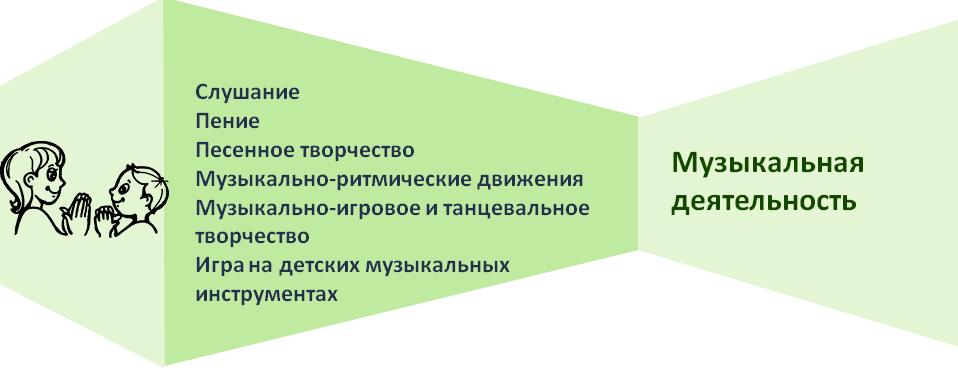 Тематический модуль «СЛУШАНИЕ»К концу третьего года жизни ребёнок получит возможность научиться / приобрести:проявлять интерес к музыке, желание слушать музыку, подпевать, вы- полнять простейшие танцевальные движения;внимательно слушать спокойные и бодрые песни, музыкальные пьесы разного характера, понимать, о чем (о ком) поется, и эмоционально реагиро- вать на содержание;различать звуки по высоте.К концу четвёртого года жизни ребёнок получит возможность научиться/ приобрести:проявлять эмоциональную отзывчивость на музыку;различать музыкальные жанры: песню, танец, марш;узнавать знакомые песни, пьесы; чувствовать характер музыки (весе- лый, бодрый, спокойный), эмоционально на нее реагировать;слушать музыкальное произведение до конца, понимать характер му- зыки, узнавать и определять, сколько частей в произведении;различать звуки по высоте в пределах октавы – септимы, замечать из- менение в силе звучания мелодии (громко, тихо);различать звучание музыкальных игрушек, детских музыкальных инст- рументов.К концу пятого года жизни ребёнок получит возможность научиться / приобрести:проявлять интерес к музыке, желание ее слушать, эмоционально отзы-      74ваться при восприятии музыкальных произведений;слушать музыку;чувствовать характер музыки, узнавать знакомые произведения, выска- зывать свои впечатления о прослушанном;замечать выразительные средства музыкального произведения: тихо, громко, медленно, быстро; различать звуки по высоте.К концу шестого года жизни ребёнок получит возможность научиться / приобрести:проявлять интерес и любовь к музыке, музыкальную отзывчивость на нее;различать жанры музыкальных произведений;узнавать мелодии по отдельным фрагментам произведения;различать звуки по высоте в пределах квинты, звучания музыкальных инструментов (клавишно-ударные и струнные: фортепиано, скрипка, виолон- чель, балалайка).К концу седьмого года жизни ребёнок получит возможность научиться:воспринимать звуки по высоте в пределах квинты – терции;понимать элементарные музыкальные понятия (темп, ритм);различать жанры (опера, концерт, симфонический концерт), творчество композиторов и музыкантов;узнавать мелодию Государственного гимна России.Тематический модуль «ПЕНИЕ»К концу третьего года ребёнок получит возможность научиться:подпевать фразы в песне (совместно с воспитателем);сольному пению.К концу четвёртого года жизни ребёнок получит возможность научиться:петь без напряжения в диапазоне ре (ми) – ля (си), в одном темпе со всеми, чисто и ясно произносить слова, передавать характер песни.К концу пятого года жизни ребёнок получит возможность научиться:петь протяжно, подвижно, согласованно (в пределах ре – си первой ок- тавы);брать дыхание между короткими музыкальными фразами;петь мелодию чисто, смягчать концы фраз, четко произносить слова, петь выразительно, передавая характер музыки;петь с инструментальным сопровождением и без него (с помощью вос- питателя)К концу шестого года жизни ребёнок получит возможность научиться:петь легким звуком в диапазоне от «ре» первой октавы до «до» второй октавы, брать дыхание перед началом песни, между музыкальными фразами, произносить отчетливо слова, своевременно начинать и заканчивать песню,эмоционально передавать характер мелодии, петь умеренно, громко и тихо;	75петь сольно, с музыкальным сопровождением и без него;проявлять самостоятельность и творчество при исполнении песен раз- ного характера, песенный музыкальный вкусК концу седьмого года жизни ребёнок получит возможность научиться:выразительно исполнять песни в пределах от до первой октавы до ре второй октавы;брать дыхание и удерживать его до конца фразы;следить за артикуляцией (дикцией);петь самостоятельно, индивидуально и коллективно, с музыкальным сопровождением и без него.Тематический модуль «ПЕСЕННОЕ ТВОРЧЕСТВО»К концу четвёртого года жизни ребёнок получит возможность научиться:допевать мелодии колыбельных песен на слог «баю-баю» и веселых мелодий на слог «ля-ля»;сочинять веселые и грустные мелодии по образцуК концу пятого года ребёнок получит возможность научиться:самостоятельно сочинять мелодию колыбельной песни и отвечать на музыкальные вопросы («Как тебя зовут?», «Что ты хочешь, кошечка?», «Где ты?»);импровизировать мелодии на заданный текстК концу шестого года ребёнок получит возможность научиться:импровизировать мелодию на заданный текст;сочинять мелодии различного характера: ласковую колыбельную, за- дорный или бодрый марш, плавный вальс, веселую плясовую.К концу седьмого года ребёнок получит возможность научиться:самостоятельно придумывать мелодии, используя в качестве образца русские народные песни;самостоятельно импровизировать мелодии на заданную тему по образцу и без него, используя для этого знакомые песни, музыкальные пьесы и танцы.Тематический модуль МУЗЫКАЛЬНО-РИТМИЧЕСКИЕ ДВИЖЕНИЯК концу третьего года ребёнок получит возможность научиться:эмоционально и образно воспринимать музыку через движения;воспринимать и воспроизводить движения, показываемые взрослым;начинать движение с началом музыки и заканчивать с ее окончанием; передавать образы;ходить и бегать, выполнять плясовые движения в кругу, врассыпную, менять движения с изменением характера музыки или содержания песни.К концу четвёртого года жизни ребёнок получит возможность научиться:двигаться в соответствии с двухчастной формой музыки и силой ее зву- чания (громко, тихо);реагировать на начало звучания музыки и ее окончание;	76маршировать вместе со всеми и индивидуально, бегать легко, в уме- ренном и быстром темпе под музыку;исполнять танцевальные движения: притопывать попеременно двумя ногами и одной ногой;кружиться в парах, выполнять прямой галоп, двигаться под музыку рит- мично и согласно темпу и характеру музыкального произведения, с предмета- ми, игрушками и без них;выразительно и эмоционально передавать игровые и сказочные обра- зы: идет медведь, крадется кошка, бегают мышата, скачет зайка, ходит пету- шок, клюют зернышки цыплята, летают птички и т. д.К концу пятого года ребёнок получит возможность научиться:ритмично двигаться в соответствии с характером музыки;самостоятельно менять движения в соответствии с двух- и трехчастной формой музыки;исполнять танцевальные движения: прямой галоп, пружинка, кружение по одному и в парах;двигаться в парах по кругу в танцах и хороводах, ставить ногу на носок и на пятку, ритмично хлопать в ладоши, выполнять простейшие перестроения (из круга врассыпную и обратно), подскоки;исполнять основные движения (ходьба: «торжественная», спокойная,«таинственная»; бег: легкий и стремительный)К концу шестого года ребёнок получит возможность научитьсяпередавать через движения характер музыки, ее эмоционально- образное содержание;свободно ориентироваться в пространстве, выполнять простейшие пе- рестроения, самостоятельно переходить от умеренного к быстрому или мед- ленному темпу, менять движения в соответствии с музыкальными фразами;исполнять танцевальные движения;водить русский хоровод, исполнять русскую пляску, а также элементы адыгейского танца и танцы других народов;инсценировать содержание песен;изображать сказочных животных и птиц в разных игровых ситуациях.К концу седьмого года жизни ребёнок получит возможность научиться:выразительно и ритмично двигаться в соответствии с разнообразным характером музыки, передавая в танце эмоционально-образное содержание;исполнять национальные танцы (русские, адыгейские и т. д.);художественно исполнять различные образы при инсценировании пе- сен, театральных постановок.Тематический модульМУЗЫКАЛЬНО-ИГРОВОЕ И ТАНЦЕВАЛЬНОЕ ТВОРЧЕСТВОК концу четвёртого года жизни ребёнок получит возможность научиться:самостоятельно выполнять танцевальные движения под плясовые ме-	77лодии;более точно выполнять движения, передающие характер изображаемых животных.К концу пятого года ребёнок получит возможность научиться:эмоционально-образно исполнять музыкально-игровые упражнения и сценки, используя мимику и пантомиму;инсценировать песни и постановки небольших музыкальных спектаклей.К концу шестого года ребёнок получит возможность научитьсяпридумывать движения к пляскам, танцам, составлять композицию тан- ца, проявляя самостоятельность в творчестве;самостоятельно придумывать движения, отражающие содержание песни.К концу седьмого года ребёнок получит возможность научитьсяпроявлять творческую активность в доступных видах музыкальной ис- полнительской деятельности;импровизировать под музыку соответствующего характера;придумывать движения, отражающие содержание песни; выразительно действовать с воображаемыми предметами;самостоятельно искать способ передачи в движениях музыкальных об- разов.Тематический модульИГРА НА ДЕТСКИХ МУЗЫКАЛЬНЫХ ИНСТРУМЕНТАХК концу четвёртого года жизни ребёнок получит возможность научиться:различать некоторые детские музыкальные инструменты: дудочку, ме- таллофон, колокольчик, бубен, погремушку, барабан, а также их звучание;подыгрывать на детских ударных музыкальных инструментах.К концу пятого года жизни ребёнок получит возможность научиться:подыгрывать простейшие мелодии на деревянных ложках, погремуш- ках, барабане, металлофонеК концу шестого года жизни ребёнок получит возможность научиться:исполнять простейшие мелодии на детских музыкальных инструментах; знакомые песенки индивидуально и небольшими группами, соблюдая при этом общую динамику и темп.К концу седьмого года жизни ребёнок получит возможность научиться:распознавать музыкальные произведения в исполнении различных ин- струментов и в оркестровой обработке;играть на металлофоне, свирели, ударных и электронных музыкальных инструментах, русских народных музыкальных инструментах: трещотках, по- гремушках, треугольниках;исполнять музыкальные произведения в оркестре и в ансамбле.78УСЛОВИЯ РЕАЛИЗАЦИИОБРАЗОВАТЕЛЬНОЙ ОБЛАСТИ«ХУДОЖЕСТВЕННО-ЭСТЕТИЧЕСКОЕ РАЗВИТИЕ»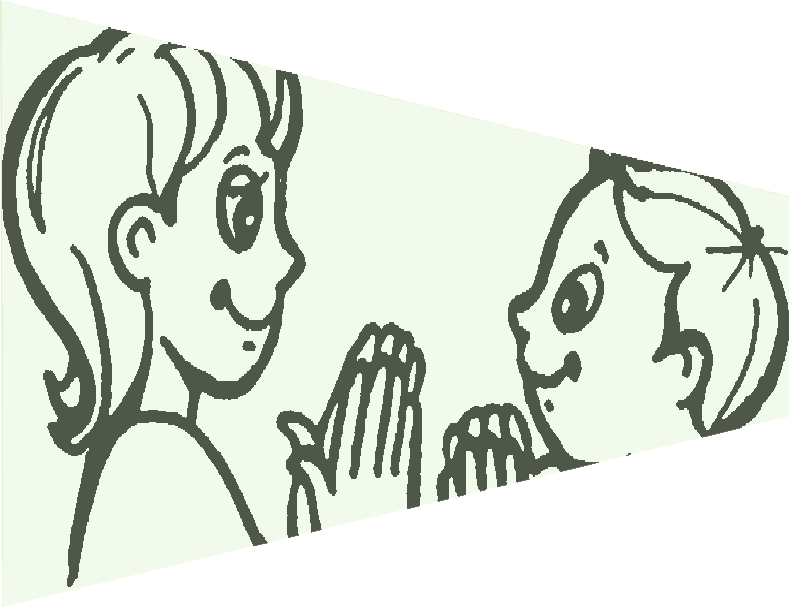 ОСОБЕННОСТИ МЕЖВОЗРАСТНОГО ВЗАИМОДЕЙСТВИЯ ДЕТЕЙ В ПРОЦЕССЕ ХУДОЖЕСТВЕННОГО ТВОРЧЕСТВАПриоритетное развитие определенных компонентовв психологической структуре художественного творчества на разных возрастных ступеняхМладшая разновозрастная группа80Старшая разновозрастная группа818283Принципы формирования положительных взаимоотношений детей разновозрастной группы в процессеизобразительной деятельностипостепенности усложнения объединения дошкольников все большим ко- личеством ситуаций взаимодействия, определяющим, степень их объединения;соответствия уровня развития изобразительных умений и навыков слож- ности объединения;уменьшения количественного состава разновозрастных объединений в связи с ростом степени объединения детей;целесообразности общего количества и частоты организации совместной изобразительной деятельности, определяемой успешностью решения воспита- тельно-образовательных задач.ПРИОРИТЕТНОЕ РАЗВИТИЕ ОПРЕДЕЛЕННЫХ КОМПОНЕНТОВ В ПСИХОЛОГИЧЕСКОЙ СТРУКТУРЕ МУЗЫКАЛЬНОЙДЕЯТЕЛЬНОСТИ НА РАЗНЫХ ВОЗРАСТНЫХ СТУПЕНЯХ84Направленность отношения и характер музыкальной деятельности ребенка в дошкольном детстве85ПЕДАГОГИЧЕСКАЯ ДИАГНОСТИКА УРОВНЯ ХУДОЖЕСТВЕННО-ЭСТЕТИЧЕСКОГО РАЗВИТИЯ ДОШКОЛЬНИКОВРАННИЙ ВОЗРАСТКарта освоения программы образовательной области«Художественно-эстетическое развитие»86данный компонент является типичным, характерным для ребенка, проявляется у него чаще всегоданный компонент не характерен для ребенка, но проявляется в его деятель- ности время от времениданный компонент не проявляется в деятельности ребенка совсем87МЛАДШИЙ ДОШКОЛЬНЫЙ ВОЗРАСТКарта освоения программы образовательной области«Художественно-эстетическое развитие»88данный компонент является типичным, характерным для ребенка, проявляется у него чаще всегоданный компонент не характерен для ребенка, но проявляется в его деятельности время от времениданный компонент не проявляется в деятельности ребенка совсем89СРЕДНИЙ ДОШКОЛЬНЫЙ ВОЗРАСТКарта освоения программы образовательной области«Художественно-эстетическое развитие»90данный компонент является типичным, характерным для ребенка, проявляется у него чаще всегоданный компонент не характерен для ребенка, но проявляется в его деятель- ности время от времениданный компонент не проявляется в деятельности ребенка совсем91СТАРШИЙ ДОШКОЛЬНЫЙ ВОЗРАСТКарта освоения программы образовательной области«Художественно-эстетическое развитие»92данный компонент является типичным, характерным для ребенка, проявляется у него чаще всегоданный компонент не характерен для ребенка, но проявляется в его деятельности время от времениданный компонент не проявляется в деятельности ребенка совсем93ПОДГОТОВИТЕЛЬНАЯ К ШКОЛЕ ГРУППАКарта освоения программы образовательной области«Художественно-эстетическое развитие»94данный компонент является типичным, характерным для ребенка, проявляется у него чаще всегоданный компонент не характерен для ребенка, но проявляется в его деятельности время от времениданный компонент не проявляется в деятельности ребенка совсем95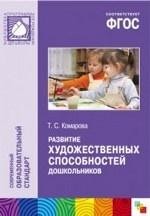 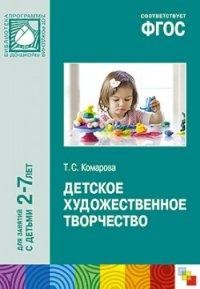 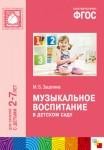 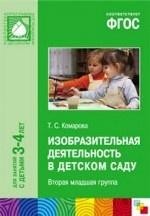 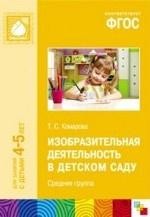 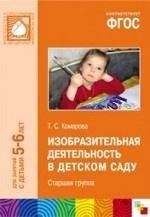 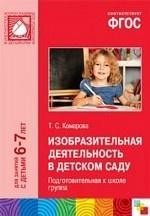 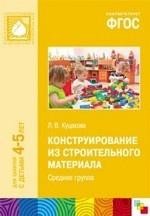 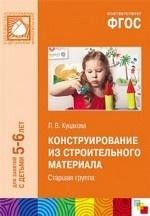 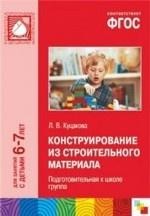 96ОБЯЗАТЕЛЬНАЯ ЧАСТЬ ……………………………………………………………………………….………….3Пояснительная записка …………………………………………………………………………………………..4Характеристика художественно-эстетического развития дошкольников ……………7Тематический блок «Приобщение к искусству» ……………………………………………………10Тематический блок «Изобразительная деятельность» …………………………………………15Тематический блок «Конструктивно-модельная деятельность» ………………………….30Тематический блок «Музыкальная деятельность» ……………………………………………….34ЧАСТЬ, ФОРМИРУЕМАЯ УЧАСТНИКАМИ ОБРАЗОВАТЕЛЬНЫХ ОТНОШЕНИЙ ….…42Художественно-эстетическое	развитие	дошкольников	в	разных	видахдеятельности …………………………………………………………………………………………………………..43Содержание психолого-педагогической работы по реализации национально-регионального компонента ……………………………………………………………………………………46Приобщение	к	национальному	изобразительному	творчеству	народовРеспублики Адыгея …………………………………………………………………………………………………46Приобщение к национальному музыкальному творчеству народов РеспубликиАдыгея ……………………………………………………………………………………………………………………..48Промежуточные планируемые результаты …………………………………………………………..56УСЛОВИЯ РЕАЛИЗАЦИИ ОБРАЗОВАТЕЛЬНОЙ ОБЛАСТИ «ХУДОЖЕСТВЕННО-ЭСТЕТИЧЕСКОЕ РАЗВИТИЕ» …………………………………………………………………………….……..79Психолого-педагогические	условия	реализации	образовательной	области«Художественно-эстетическое развитие» в условиях разновозрастной группы …80Педагогическая диагностика уровня художественно-эстетического развитиядошкольников …………………………………………………………………………………………………………86Учебно-методическое обеспечение реализации ООП ДО ……………………………………96те зооморфно-растительных узоров, стилизации знакомых форм (парного роговидного завитка с однолистником);	начинать знакомить с историей адыгейских народных промыслов;вызывать чувство гордости за достижения адыгейскихнародных мастеров.Седьмой год жизниразвивать устойчивый интерес к адыгейскому народному и декоративному искусству;	формировать представление о средствах его вырази- тельности (элементы узора, их цвет, расположение на форме, ритм элементов и др.);продолжать знакомить детей с историей адыгейских на- родных промыслов, материалом, из которого изготовле- ны изделия;воспитывать чувство гордости за свой народ, уважение к труду адыгейских народных мастеров и вызывать жела- ние самим создавать работы для оформления дошколь-ного образовательного учреждения.К четырехлетнемувозрасту- располагает на листе бумаги и наклеивать готовые изо-бражения однолистника.К пятилетнемувозрасту- составляет узор в полосе на основе повтора мотива три-листника.К шестилетнемувозрасту- составляет узор в полосе на основе повтора мотива три-листника и однолистника.К семилетнему возрасту- составляет узор в полосе на основе повтора одного мо- тива в виде парного роговидного завитка с однолистни-ком в центре.Четвертый год жизнивоспитание интереса к слушанию небольших песен и му- зыкальных пьес адыгейских композиторов;овладение некоторыми навыками пения (совместно с музыкальным руководителем или воспитателем);формирование эмоционального отклика на музыку раз-ного характера (плясовая, колыбельная, марш).Пятый год жизнивоспитание любви к музыке своего народа;	развитие музыкально-сенсорных способностей, музы- кальной деятельности;формирование навыков пения (с инструментальным со- провождением и без него);обучение игре на музыкальных инструментах (трещотки,пхачич, металлофон, ложки, бубенцы).Шестой год жизнивоспитание любви и интереса к музыке своего народа;развитие музыкального слуха и музыкальной памяти;формирование навыков пения и движения под музыку;обучение игре на музыкальных инструментах (трещоткирусские, пхачич, къамыл и др).Седьмой год жизниразвитие музыкально-творческих способностей детей в различных видах музыкальной деятельности;воспитание музыкального вкуса, слушательской и испол- нительской культуры на основе национальной музыки;приобщение детей к многообразному миру музыкально- го искусства Адыгеи;	формирование устойчивого интереса к национальной музыке;обучение игре на музыкальных инструментах (кастанье-ты, пхачич, пщынэ (адыгейская гармонь).К четырехлетнему возрасту	различает звучание музыкальных инструментов: пхачич (адыгейский ударный инструмент), барабан, металло- фон;уметь слушает маленькие музыкальные пьесы, узнавать знакомые адыгейские песни;выполнять элементарные танцевальные движения поднациональную музыку.К пятилетнему возрастувнимательно слушает адыгейскую народную музыку, оп- ределяет ее характер;узнает песни по мелодии;	выполняет движения в соответствии с характером на- циональной музыки;играет простейшие национальные мелодии на детскихмузыкальных инструментах.К шестилетнему возрастуразличает звучание музыкальных инструментов (пхачич (адыгейский ударный инструмент), барабан, металло- фон, камыль, свирель);поет выразительно в сопровождении музыкального ин- струмента и без него; .ритмично двигается в соответствии с характером нацио- нальной музыки;выполняет элементарные танцевальные движения с уче- том национальных особенностей танца;самостоятельно инсценирует содержание национальных песен;играет мелодии на музыкальных инструментах (пхачич,камыль, металлофон и др.).К семилетнему возрасту	узнает мелодию Государственного Гимна Республики Адыгея, знает требования к исполнению Гимна;выразительно поет, индивидуально и коллективно с со- провождением и без него;	выразительно и ритмично двигается, выполняет нацио- нальные танцевальные движения;инсценирует игровые адыгейские песни;играет (соло и в ансамбле) на различных музыкальныхинструментах несложные песни, народные мелодии.IV кварталРапсодия «Зафак Хагауджа» муз. А. Нехая«Эльбрус», сл. народные, муз. У. Тхабисимова«Народные танцевальные мелодии» муз. К. ТлецерукаБеседы о музыкальной культуре адыгов, жанры, особен- ностиБеседы о музыкальных инструментах адыговСтаршая группаI квартал«Муравьи и мошки» сл. А. Ильяшенко, муз. У. Тхабисимова«Ах, эта козочка» сл. К. Жанэ, муз. Г. Самоговой«Как меня зовут» сл. Дж. Чуяко, муз. Ю. Чиргаквартал«Поющие капли» сл. И. Машбаша, муз. Г. Самоговой«Елка» сл. Дж. Чуяко, муз. Ю. Чирга«Мой папа – шофер» сл. К. Жанэ, муз. К. Тукоквартал«После веселого дождя» сл. И. Машбаша, муз. Г. Самого- вой«Про мамочку» сл. А. Ильяшенко, муз. У Тхабисимова«Прилежная девочка» сл. Дж. Чуяко, муз. Ю. Чирга«Деловые ребята» сл. Дж. Чуяко, муз. Ю. Чиргаквартал«Божьи коровки» сл. А. Ильяшенко, муз. У Тхабисимова«Кукушка» сл. К. Жанэ, муз. К. Туко«Каждый занят своим делом» сл. К. Жанэ, муз. Ю. ЧиргаПодготовительная к школе группаI квартал«У адыгов обычай такой» сл. К. Жанэ, муз. У. Тхабисимова«У всех свои дела» сл. К. Жанэ, муз. Г. Самоговой«Старших надо уважать» сл. Дж. Чуяко, муз. Ю. Чиргаквартал«Утро Родины» сл. И. Сычева, муз. У. Тхабисимова«Настоящий снеговик» сл. Дж. Чуяко, муз. Ю. Чирга«Наша елка» сл. Дж. Чуяко, муз. К. Туко«Поющие капли» сл. И. Машбаша, муз. Г. Самоговойквартал«Песня о маме» сл. А. Чич, муз. М. Натхо«Сколько будет всего» сл. Дж. Чуяко, муз. Ю. Чиргаквартал«Родной язык» сл. С. Яхутля, муз. У. Тхабисимова«Добро пожаловать» сл. Р. Махоша, муз. Ю. Чирга«В день рождения» сл. К. Жанэ, муз. К. Тукоквартал«Волчок», адыгейская детская игра«Зафак», адыгейский национальный танецБеседа об особенностях танца, описание костюмовквартал«Танец пахарей», адыгейский фольклорный танец. Беседа о содержании и характере танцаОписание костюма к танцу«Жмурки» сл. Р. Махоша, муз. Ю. Чирга Беседа о национальной игреквартал«Удж-хурай», круговой хороводный адыгейский танец Беседа о содержании, смысле и особенностях танца.Беседа о костюмах к танцу«Лебеди и просо», национальная детская играПодготовительная к школе группаI квартал«Зафак», адыгейский национальный танецБеседа об особенностях танца, описание костюмов«Прятки», детская игра под музыку«Поиграем» сл. Р. Махоша, муз. Ю.Чиргаквартал«Исламей», адыгейский национальный танецБеседа об особенностях танца, описание костюмов«Волчок», адыгейская детская игракварталДевичий танец «Посиделки».Описание танца и костюмов к танцу«Жмурки», музыкальная игра сл. Р. Махоша, муз. Ю. Чиргаквартал«Удж-хъурай», круговой фольклорный танец. Беседа об истории и содержании танца«Подлог шапки», адыгейская народная играРисованиеовладение изображением формы предметов: работы схе-матичны, детали отсутствуютЛепкасоздание изображений путем отщипывания, отрывания комков, скатывания их между ладонями и на плоскости исплющиванияАппликациярасположение и наклеивание готовых изображений знако- мых предметов, составление узоров из растительных и гео-метрических форм, чередуя их по цвету и величинеКонструированиеносит процессуальный характер: ребенок может конструи- ровать по образцу лишь элементарные предметные конст-рукции из 2 – 3 частейК 7 годамс удовольствием и внимательно слушают произведения класси- ков, вокальную и инструментальную музыку (фортепиано, скрип- ка, аккордеон), хоровое пение взрослых (народные, революци- онные, современные советские песни);различают и называют танец, колыбельную, марш;многие дети учатся исполнять мелодии индивидуально и в ан-самбле на детских музыкальных инструментах.Дети 1-3 летДети 3-5 летДети 3-5 летНаправленность отношенийНаправленность отношенийНаправленность отношенийПредметный мирМирсоциальных отношенийРезультат деятельностикак способ социализацииЗадачи, решаемые ребенкомЗадачи, решаемые ребенкомЗадачи, решаемые ребенком	активное познание предметов, их свойств и качеств;	освоение средств и способов ориентации в условиях предметной деятельности;развитие самостоятель- ности в манипулирова-нии с предметами.	ориентация на другого человека;социализация в системе ближайшего окружения взрослых и сверстни- ков;	«примеривание» соци- альных ролей и отно- шений.	самовыражение, про- явление творчества в доступных и интерес- ных видах деятельно- сти;самопрезентация «Я» в группе сверстников;	стремление к взаимо- отношениям и взаимо-действию.Ведущая деятельностьВедущая деятельностьВедущая деятельностьпредметная, предметно- манипулятивнаяигроваясложныеинтегративные виды деятельности, переход кучебной деятельностиХарактер музыкальной деятельностиХарактер музыкальной деятельностиХарактер музыкальной деятельностимузыкально-предметнаямузыкально-игроваямузыкально-художественнаяКомпонентыФамилия, имя ребёнкаФамилия, имя ребёнкаФамилия, имя ребёнкаФамилия, имя ребёнкаФамилия, имя ребёнкаФамилия, имя ребёнкаФамилия, имя ребёнкаФамилия, имя ребёнкаФамилия, имя ребёнкаФамилия, имя ребёнкаКомпоненты4.4умеет выполнять движения: притопывать ногой, хло-пать в ладоши, поворачивать кисти рук5Приобщение к музыкальному искусствуПриобщение к музыкальному искусствуПриобщение к музыкальному искусствуПриобщение к музыкальному искусствуПриобщение к музыкальному искусствуПриобщение к музыкальному искусствуПриобщение к музыкальному искусствуПриобщение к музыкальному искусствуПриобщение к музыкальному искусствуПриобщение к музыкальному искусствуПриобщение к музыкальному искусству5.1с удовольствием слушает простые, яркие по музы- кальным образам программные инструментальныепроизведения, песни в исполнении взрослого5.2слушает рассказы, иллюстрируемые музыкой5.3называет музыкальные   инструменты:   погремушка,бубенКомпонентыФамилия, имя ребёнкаФамилия, имя ребёнкаФамилия, имя ребёнкаФамилия, имя ребёнкаФамилия, имя ребёнкаФамилия, имя ребёнкаФамилия, имя ребёнкаФамилия, имя ребёнкаФамилия, имя ребёнкаФамилия, имя ребёнкаКомпоненты4.8выполняют движения,   передающие   характер   изо-бражаемых животных4.9различает и называет детские музыкальные инстру-менты5Приобщение к музыкальному искусствуПриобщение к музыкальному искусствуПриобщение к музыкальному искусствуПриобщение к музыкальному искусствуПриобщение к музыкальному искусствуПриобщение к музыкальному искусствуПриобщение к музыкальному искусствуПриобщение к музыкальному искусствуПриобщение к музыкальному искусствуПриобщение к музыкальному искусствуПриобщение к музыкальному искусству5.1узнаёт знакомые песни, пьесы, чувствует характер му-зыки, эмоционально на неё реагируетКомпонентыФамилия, имя ребёнкаФамилия, имя ребёнкаФамилия, имя ребёнкаФамилия, имя ребёнкаФамилия, имя ребёнкаФамилия, имя ребёнкаФамилия, имя ребёнкаФамилия, имя ребёнкаФамилия, имя ребёнкаФамилия, имя ребёнкаКомпоненты4.4может петь протяжно, отчётливо произносить слова, вместе с другими детьми  – начинать и заканчиватьпение4.5самостоятельно отвечает на музыкальные вопросы «Кактебя зовут?», «Где ты?», «Что ты хочешь, кошечка4.6импровизирует мелодии на заданный текст4.7способен выполнять танцевальные движения пру- жинка, подскоки, движение парами по кругу, круже-ние по одному и в парах, с предметами4.8выполняет движения, отвечающие характеру музыки, самостоятельно меняя их в соответствии с двухчаст-ной формой музыкального произведения4.9инсценирует песни и ставит небольшие музыкальныеспектакли4.10умеет играть простейшие мелодии на одном звуке наметаллофоне, погремушках, барабане, ложках5Приобщение к музыкальному искусствуПриобщение к музыкальному искусствуПриобщение к музыкальному искусствуПриобщение к музыкальному искусствуПриобщение к музыкальному искусствуПриобщение к музыкальному искусствуПриобщение к музыкальному искусствуПриобщение к музыкальному искусствуПриобщение к музыкальному искусствуПриобщение к музыкальному искусствуПриобщение к музыкальному искусству5.1внимательно слушает музыкальное произведение, вы-ражает свои чувства словами, рисунком, движениемКомпонентыФамилия, имя ребёнкаФамилия, имя ребёнкаФамилия, имя ребёнкаФамилия, имя ребёнкаФамилия, имя ребёнкаФамилия, имя ребёнкаФамилия, имя ребёнкаФамилия, имя ребёнкаФамилия, имя ребёнкаФамилия, имя ребёнкаКомпоненты4.4способен выполнять танцевальные движения: пооче- рёдное выбрасывание ног в прыжке, полуприседание с выставлением ноги на пятку, шаг на всей ступне наместе, с продвижением вперёд и на месте4.5ритмично двигается в соответствии с характером идинамикой музыки4.6самостоятельно инсценирует содержание песен, хо-роводов4.7умеет придумывать движение к пляскам, танцам, со- ставлять композицию танца, проявляя самостоятель-ность в творчестве4.8исполняет простейшие   мелодии   на   металлофоне(сольно и в ансамбле)5Приобщение к музыкальному искусствуПриобщение к музыкальному искусствуПриобщение к музыкальному искусствуПриобщение к музыкальному искусствуПриобщение к музыкальному искусствуПриобщение к музыкальному искусствуПриобщение к музыкальному искусствуПриобщение к музыкальному искусствуПриобщение к музыкальному искусствуПриобщение к музыкальному искусствуПриобщение к музыкальному искусству5.1определяет	жанры	музыкальных	произведений (марш, песня, танец), произведения по мелодии,вступлению5.2различает звучание музыкальных инструментов (фор-тепиано, скрипка, балалайка, виолончель)КомпонентыФамилия, имя ребёнкаФамилия, имя ребёнкаФамилия, имя ребёнкаФамилия, имя ребёнкаФамилия, имя ребёнкаФамилия, имя ребёнкаФамилия, имя ребёнкаФамилия, имя ребёнкаФамилия, имя ребёнкаФамилия, имя ребёнкаКомпоненты4.4может петь индивидуально и коллективно, с сопро- вождением и без него, в пределах от до первой окта- вы до ре второй октавы, правильно передавая мело- дию (ускоряя, замедляя, усиливая и ослабляя звуча-ние), свободно артикулируя и распределяя дыхание4.5умеет правильно передавать мелодию (ускоряя, за- медляя, усиливая и ослабляя звучание), свободно ар-тикулируя и распределяя дыхание4.6самостоятельно придумывает мелодии, импровизируетмелодии на заданную тему, по образцу и без него4.7умеет выполнять танцевальные движения: шаг с при- топом, приставной шаг с приседанием, пружинящийшаг, переменный шаг, боковой галоп4.8способен выразительно и ритмично двигаться в соот- ветствии с музыкой, передавать несложный ритмиче-ский рисунок5Приобщение к музыкальному искусствуПриобщение к музыкальному искусствуПриобщение к музыкальному искусствуПриобщение к музыкальному искусствуПриобщение к музыкальному искусствуПриобщение к музыкальному искусствуПриобщение к музыкальному искусствуПриобщение к музыкальному искусствуПриобщение к музыкальному искусствуПриобщение к музыкальному искусствуПриобщение к музыкальному искусству5.1определяет	жанр	прослушанного	произведения(марш, песня, танец)5.2называет инструмент, на котором исполняется музы-кальное произведение